МАТЕРИАЛЫ ПО ОБОСНОВАНИЮИЗМЕНЕНИЙ В ГЕНЕРАЛЬНЫЙ ПЛАНМУНИЦИПАЛЬНОГО ОБРАЗОВАНИЯУСПЕНСКОЕ СЕЛЬСКОЕ ПОСЕЛЕНИЕЧУДОВСКОГО МУНИЦИПАЛЬНОГО РАЙОНАНОВГОРОДСКОЙ ОБЛАСТИприложение в текстовой формеСведения о планах и программах комплексного социально-экономического развития. Обоснование выбранного варианта размещения объектов местного значения поселения и оценка возможного влияния на комплексное развитие территорийОбщие сведения об изменениях в генеральный планИзменения в генеральный план муниципального образования Успенское сельское поселение Чудовского района Новгородской области подготовлены в отношении генерального плана муниципального образования Успенское сельское поселение, утвержденного решением Совета депутатов Успенского сельского поселения от 06.12.018 № 174 (УИН в ФГИС ТП № 4965043002010304201812142) (в редакции решения от 29.01.2021 № 24 (УИН в ФГИС ТП № 4965043002010304202102042)), а также с учетом материалов, размещенных в ФГИС ТП:правила землепользования и застройки в редакции, утвержденные решением Совета депутатов Успенского сельского поселения Чудовского района Новгородской области 10.04.2018 № 150 (УИН в ФГИС ТП 49650430030103201804191) (в редакции решения на 25.06.2019 № 199 (УИН в ФГИС ТП 49650430030103201907102), от 26.03.2021 (УИН в ФГИС ТП 49650430030103202104051));схема территориального планирования Чудовского муниципального района Новгородской области, в редакции утвержденной Думой Чудовского муниципального района от 27.11.2018 № 294 (УИН в ФГИС ТП 4965000002010301201812072).При внесении изменений учитывались материалы схемы территориального планирования Новгородской области, утвержденной постановлением администрации Новгородской области от 29.06.2012 № 370 «Об утверждении схемы территориального планирования Новгородской области» (с изменениями, утвержденными постановлением Правительства Новгородской области от 25.09.2019 № 380 «О внесении изменений в схему территориального планирования Новгородской области», УИН в ФГИС ТП 49020102201910072).Проект разработан на всю территорию муниципального образования Успенское сельское поселение в границах, установленных:законом Новгородской области от 22 декабря 2004 года № 368-ОЗ «Об установлении границ муниципальных образований, входящих в состав территории Чудовского муниципального района, наделении их статусом городского и сельских поселений и определении административных центров и перечня населенных пунктов, входящих в состав территорий поселений» (в редакции на 27.03.2020);законом Новгородской области от 11 ноября 2005 года № 559-ОЗ «Об административно-территориальном устройстве Новгородской области» (в редакции по состоянию на 02.07.2018).Полное официальное наименование муниципального образования, согласно Уставу – муниципальное образование Успенское сельское поселение Чудовского района Новгородской области.На территории муниципального образования Успенское сельское поселение расположены 28 (двадцать восемь) населённых пунктов, из которых 21 (двадцать одна) – деревни, 1 (одно) – село и 6 (шесть) – железнодорожные станции:железнодорожная станция Водос;деревня Водосье;железнодорожная станция Волхов мост;железнодорожная станция Волхово;деревня Деделёво;деревня Дмитровка (постоянно проживающих – нет);деревня Зеленцы;железнодорожная станция Зеленцы;деревня Зуево;деревня Иваньково;деревня Карловка;деревня Корпово;деревня Кочково;деревня Курников Остров;деревня Лезно;деревня Лука-2;деревня Марьино;деревня Нечанье;деревня Пертечно;деревня Потапов Хутор;деревня Придорожная;деревня Слобода;деревня Сябреницы;деревня Торфяное;железнодорожная станция Торфяное;деревня Тушино;село Успенское;железнодорожная станция Чудово-3с общей численностью населения по состоянию на 01.01.2019 – 2104 человека.Административным центром Успенского сельского поселения является село Успенское.Успенское сельское поселение имеет общие границы со следующими муниципальными образованиями (поселениями):с Чудовским городским поселением Чудовского муниципального района Новгородской области;с Трегубовским сельским поселением Чудовского муниципального района Новгородской области;с Грузинским сельским поселением Чудовского муниципального района Новгородской области;с Кусинским сельским поселением Киришского муниципального района Ленинградской области;с Трубникоборским сельским поселением Тосненского муниципального района Ленинградской области.Площадь Успенского сельского поселения составляет 60310 га.Изменениями в генеральный план не предусматривается изменение границ населенных пунктов в сторону увеличения их территории за счет включения в границы населенных пунктов земельных участков из земель сельскохозяйственного назначения.Выявленные, в результате проведенного комплексного анализа в рамках проекта, особенности экономико-географического положения поселения, природного потенциала его территории, ее современного состояния и использования, намеченных направлений экономического развития, характера планируемого размещения объектов федерального, регионального и местного значения, обусловили принятый вариант градостроительной организации поселения и входящих в его состав населенных пунктов.Положение о территориальном планировании и карты генерального плана учитывают изменения, предусмотренные проектом внесения изменений в генеральный план.Удостоверение соответствия генерального плана действующему законодательству о градостроительной деятельностиПри подготовке внесения изменений в генеральный план Успенского сельского поселения Чудовского муниципального района Новгородской области было учтено действующее законодательство о градостроительной деятельности, а также положения закона Новгородской области от 14.03.2007 № 57-ОЗ «О регулировании градостроительной деятельности на территории Новгородской области» (в редакции на 29.01.2019 № 368-ОЗ).При внесении изменений в генеральный план были учтены требования, предусмотренные статьями 9, 18, 23 и 24 Градостроительного кодекса Российской Федерации, в части вопросов, которые подлежат обоснованию.При подготовке изменений в генеральный план учтены (в части касающейся):материалы схемы территориального планирования Новгородской области, утвержденной постановлением администрации Новгородской области от 29.06.2012 № 370 «Об утверждении схемы территориального планирования Новгородской области» (с изменениями, утвержденными постановлением Правительства Новгородской области от 25.09.2019 № 380 «О внесении изменений в схему территориального планирования Новгородской области», УИН в ФГИС ТП 49020102201910072);материалы схемы территориального планирования Чудовского муниципального района Новгородской области, в редакции утвержденной Думой Чудовского муниципального района от 27.11.2018 № 294 (УИН в ФГИС ТП 4965000002010301201812072);местные нормативы градостроительного проектирования Успенского сельского поселения, утвержденные решением совета депутатов Успенского сельского поселения 30.09.2014 № 171 (УИН в ФГИС ТП № 4965043004042014102384);заявления заинтересованных лиц (ООО «Клин-Ок» от __.__.2021).При внесении изменений в генеральный план не применяются положения статьи 23 Градостроительного кодекса Российской Федерации в части пункта 4 части 8, в связи с тем, что на территории поселения особые экономически зоны отсутствуют.С учетом положений части 11 статьи 9 Градостроительного кодекса Российской Федерации устанавливается, что генеральный план разрабатывается на срок: двадцать лет:первая очередь – до 2030 года;расчетный срок – до 2040 года.При подготовке генерального плана учтены требования части 5 и 6 статьи 9 Градостроительного кодекса Российской Федерации, а именно учитывались планы и программы комплексного социально-экономического развития муниципального образования, учитывались программы, принятые в установленном порядке и реализуемые за счет средств федерального бюджета, бюджета Новгородской области, местного бюджета, учитывались решения органов местного самоуправления, иных главных распорядителей средств соответствующих бюджетов, предусматривающие создание объектов местного значения, учитывались инвестиционные программы субъектов естественных монополий, организаций коммунального комплекса и учитывались сведения, содержащиеся в федеральной государственной информационной системе территориального планирования (далее также – ФГИС ТП).При подготовке материалов по обоснованию изменений в генеральный план в виде карт, указанных в части 5 статьи 23 Градостроительного кодекса Российской Федерации и карт, указанных в части 8 статьи 23 Градостроительного кодекса Российской Федерации, были учтены положения приказа Минэкономразвития России от 09.01.2018 № 10 «Об утверждении Требований к описанию и отображению в документах территориального планирования объектов федерального значения, объектов регионального значения, объектов местного значения и о признании утратившим силу приказа Минэкономразвития России от 7 декабря 2016 г. № 793».Состав и содержание материалов изменений в генеральный планГенеральный план, с учетом изменений, подготовлен в следующем составе:Текстовая часть (с учетом внесенных изменений):Положение о территориальном планировании.Материалы по обоснованию внесения изменений в генеральный план генерального плана в текстовой форме.Графическая часть (с учетом внесенных изменений):Карта планируемого размещения объектов местного значения поселения.Карта границ населенных пунктов (в том числе границ образуемых населенных пунктов).Карта функциональных зон поселения.Материалы по обоснованию изменений в генеральный план в виде карт:1) карта комплексного анализа использования территории.Перечень вносимых изменений в генеральный планВнесение изменений в генеральный план главным образом обусловлено соблюдением прав заинтересованных лиц, установленных в части 3 статьи 24 Градостроительного кодекса Российской Федерации, а также в целях наиболее эффективного использования земельных участков и объектов капитального строительства, не допущения снижения стоимости земельных участков и объектов капитального строительства, и реализации прав и законных интересов граждан.В генеральный план муниципального образования Успенское сельское поселение, утвержденный решением Совета депутатов Успенского сельского поселения от 06.12.018 № 174 (в редакции решения от 29.01.2021 № 24), вносятся следующие изменения:1. Состав и содержание материалов по обоснованию приведены в соответствие статье 23 Градостроительного кодекса Российской Федерации.2. Условные обозначения на картах генерального плана приведены в соответствие приказу Минэкономразвития России от 09.01.2018 № 10 «Об утверждении Требований к описанию и отображению в документах территориального планирования объектов федерального значения, объектов регионального значения, объектов местного значения и о признании утратившим силу приказа Минэкономразвития России от 7 декабря 2016 г. № 793».3. Выполнена актуализация функционального зонирования территории н.п. с. Успенское и д. Сябреницы муниципального образования Успенское сельское поселение.4. Выполнена актуализация границ земельного участка с кадастровым номером 53:20:0410301:363 (площадью 32331 +/– 1573 м2) в картографических материалах настоящего проекта изменений в генеральный план на основании уточненного перечня координат характерных точек этих границ в системе координат, используемой для ведения Единого государственного реестра недвижимости, отраженного в Разделе 3.2 (лист 6), Разделе 4.2 (листы 12 – 15) Выписки из Единого государственного реестра недвижимости об объекте недвижимости, подготовленной Управлением Федеральной службы государственной регистрации, кадастра и картографии Новгородской области от 05.07.2021, по результатам работы, направленной на устранение допущенной ранее реестровой ошибки.5. В актуализированных границах земельного участка с кадастровым номером 53:20:0410301:363 установлена функциональная зона «Зона складирования и захоронения отходов» в целях последующего изменения существующей категории земельного участка из категории «Земли сельскохозяйственного назначения» на категорию «Земли промышленности, энергетики, транспорта, связи, радиовещания, телевидения, информатики, земли для обеспечения космической деятельности, земли обороны, безопасности и земли иного специального назначения».6. Для земель в кадастровом квартале 53:20:0803401 в границах н.п. с. Успенское установлена функциональная зона «Зона специализированной общественной застройки», в границах которой предполагается осуществить строительство школы.7. Для земельных участков по ул. Ленинградская, уд. Чудовская, ул. Железнодорожная  в границах н.п. д. Сябреницы установлена функциональная зона «Зона застройки индивидуальными жилыми домами».Обоснования установления функциональных зон при внесении изменений в генеральный планЗонирование в генеральном плане рассматривается как процесс и результат агрегированного выделения частей территории поселения с определёнными видами и ограничениями их использования, функциональными назначениями, параметрами использования и изменения земельных участков и других объектов недвижимости при осуществлении градостроительной деятельности.Целями такого зонирования являются:обеспечение градостроительными средствами благоприятных условий проживания населения; ограничение вредного воздействия хозяйственной и иной деятельности на окружающую природную среду;рациональное использование ресурсов в интересах настоящего и будущего поколений;формирование содержательной основы для градостроительного зонирования.Частью 12 статьи 9 Градостроительного кодекса Российской Федерации установлено, что утверждение в документах территориального планирования границ функциональных зон не влечёт за собой изменение правового режима земель, находящихся в границах указанных зон.Параметры функциональных зон, согласно части 4 статьи 23 Градостроительного кодекса Российской Федерации, включены в Положение о территориальном планировании, а границы и описание функциональных зон с указанием планируемых для размещения в них объектов федерального значения, объектов регионального значения, объектов местного значения, отображаются на картах, указанных в пунктах 2 – 4 части 3 статьи 23 Градостроительного кодекса Российской Федерации.Состав функциональных зон при внесении изменений в генеральный планСостав и наименование функциональных зон, при внесении изменений в генеральный план, установлен в соответствии с требованиям приказа Минэкономразвития России от 09.01.2018 № 10 «Об утверждении Требований к описанию и отображению в документах территориального планирования объектов федерального значения, объектов регионального значения, объектов местного значения и о признании утратившим силу приказа Минэкономразвития России от 7 декабря 2016 г. № 793» и представлен ниже:1. Зона застройки индивидуальными жилыми домами.2. Зона застройки малоэтажными жилыми домами (до 4 этажей, включая мансардный).3. Зона застройки среднеэтажными жилыми домами (от 5 до 8 этажей, включая мансардный)4. Многофункциональная общественно-деловая зона.5. Зона специализированной общественной застройки.6. Производственная зона.7. Зона инженерной инфраструктуры.8. Зона транспортной инфраструктуры.9. Зона сельскохозяйственных угодий.10. Зона садоводческих или огороднических некоммерческих товариществ.11. Производственная зона сельскохозяйственных предприятий.12. Зоны рекреационного назначения.13. Зона лесов.14. Зона кладбищ.15. Зона складирования и захоронения отходов.16. Зона акваторий.При установлении границ функциональных зон учитывалось то, что они могут устанавливаться по: линиям магистралей, улиц, проездов, разделяющим транспортные потоки противоположных направлений;красным линиям;границам земельных участков;границам населённых пунктов;границам муниципальных образований;естественным границам природных объектов;иным границам.Параметры функциональных зон, устанавливаемых в генеральном планеУчет устанавливаемых в генеральном плане границ функциональных зон осуществляется, в соответствии с законодательством Российской Федерации.Согласно пункту 5 статьи 1 Градостроительного кодекса Российской Федерации, функциональные зоны – это зоны, для которых документами территориального планирования определены границы и функциональное назначение.Частью 12 статьи 9 Градостроительного кодекса Российской Федерации установлено, что утверждение в документах территориального планирования границ функциональных зон не влечёт за собой изменение правового режима земель, находящихся в границах указанных зон.Параметры функциональных зон, согласно части 4 статьи 23 Градостроительного кодекса Российской Федерации, включены в Положение о территориальном планировании, а границы и описание функциональных зон с указанием планируемых для размещения в них объектов федерального значения, объектов регионального значения, объектов местного значения, отображаются на картах, указанных в пунктах 2 – 4 части 3 статьи 23 Градостроительного кодекса Российской Федерации.Границы функциональных зон установлены на карте генерального плана «Карта функциональных зон поселения». В соответствии с законодательством Российской Федерации правовой статус установленных в генеральном плане границ функциональных зон определяется следующими положениями:1) установление границ функциональных зон не создаёт правовых последствий для правообладателей земельных участков и иных объектов недвижимости;2) в отношении границ функциональных зон не применяется требование первого абзаца пункта 2 статьи 85 Земельного кодекса Российской Федерации (требование, согласно которому каждый земельный участок должен принадлежать только одной зоне); пересечение границами функциональных зон границ земельных участков не является требованием о приведении границ функциональных зон в соответствие с границами земельных участков;3) факт наличия расхождений между границами функциональных зон и границами территориальных зон, установленных правилами землепользования и застройки, не является требованием о приведении в соответствие указанных границ друг другу.Границы, характеристики и параметры функциональных зон подлежат учёту:1) при определении градостроительных регламентов, подготавливаемых как предложения о внесении изменений в правила землепользования и застройки в отношении объектов местного значения, объектов регионального значения, объектов федерального значения, размещение которых следует из генерального плана;2) при подготовке муниципальных программ социально-экономического развития, в том числе в отношении развития муниципальной инфраструктуры, подготовке иных актов и документов, регулирующих развитие поселения; 3) при подготовке документации по планировке территории. Особенности учёта границ функциональных зон при подготовке по инициативе администрации поселения предложений о внесении изменений в правила землепользования и застройки:1) решение о необходимости учёта границ функциональных зон осуществляется путём приведения в соответствии с ними границ территориальных зон, установленных правилами землепользования и застройки, принимает комиссия по землепользованию и застройке;2) при наличии соответствующего решения комиссии по землепользованию и застройке осуществляет действия по учёту границ функциональных зон путём подготовки предложений в форме проекта внесения изменений в правила землепользования и застройки;3) учет границ функциональных зон может осуществляться путём:изменений границ территориальных зон, определённых в карте градостроительного зонирования правил землепользования и застройки;изменений границ территориальных зон при одновременном изменении (дополнении) состава градостроительных регламентов и их параметров. Особенности учёта границ функциональных зон при подготовке по инициативе администрации поселения документации по планировке территории:1) факт наличия несоответствия между функциональным зонированием генерального плана и ранее утверждённой документацией по планировке территории не является требованием о приведении указанной документации в соответствие с функциональным зонированием, в том числе в отношении границ функциональных зон;2) ранее утверждённая документация по планировке территории действует в части, не противоречащей правилам землепользования и застройки; вновь подготавливаемая и утверждаемая документация по планировке территории не может противоречить правилам землепользования и застройки;3) решения о приведении в соответствие утверждённым границам функциональных зон ранее утверждённой документации по планировке территории принимаются администрацией поселения.4) учет функционального зонирования (в том числе учет границ функциональных зон) в ранее утверждённой документации по планировке территории может производиться путём первоначального изменения правил землепользования и застройки с последующим внесением изменений в документацию по планировке территорииДля параметров функциональных зон, приведены значения, устанавливаемые согласно СП 42.13330.2016 «Градостроительство. Планировка и застройка городских и сельских поселений»:1. Для жилых, общественно-деловых зон коэффициенты застройки и коэффициенты плотности застройки приведены для территории квартала (брутто) с учётом необходимых по расчёту учреждений и предприятий обслуживания, гаражей; стоянок для автомобилей, зелёных насаждений, площадок и других объектов благоустройства.Для производственных зон указанные коэффициенты приведены для кварталов производственной застройки, включающей один или несколько объектов.2. При подсчёте коэффициентов плотности застройки площадь этажей определяется по внешним размерам здания. Учитываются только надземные этажи, включая мансардные. Подземные этажи зданий и сооружений не учитываются. Подземное сооружение не учитывается, если поверхность земли (надземная территория) над ним используется под озеленение, организацию площадок, автостоянок и другие виды благоустройства.3. Границами кварталов являются красные линии.4. При реконструкции сложившихся кварталов жилых, общественно-деловых зон (включая надстройку этажей, мансард) необходимо предусматривать требуемый по расчёту объем учреждений и предприятий обслуживания для проживающего в этих кварталах населения. Допускается учитывать имеющиеся в соседних кварталах учреждения обслуживания при соблюдении нормативных радиусов их доступности (кроме дошкольных учреждений и начальных школ). В условиях реконструкции существующей застройки плотность застройки допускается повышать, но не более чем на 30 % при соблюдении санитарно-гигиенических и противопожарных норм с учётом СП 42.13330.2016.Параметры функциональных зон, установленных в генеральном плане, представлены в соответствующих таблицах.Зона застройки индивидуальными жилыми домамиДля функциональной зоны «Зона застройки индивидуальными жилыми домами» установлены следующие параметры:Зона застройки малоэтажными жилыми домами (до 4 этажей, включая мансардный) Для функциональной зоны «Зона застройки малоэтажными жилыми домами (до 4 этажей, включая мансардный)» установлены следующие параметры:Зона застройки среднеэтажными жилыми домами (от 5 до 8 этажей, включая мансардный)Для функциональной зоны «Зона застройки малоэтажными жилыми домами (от 5 до 8 этажей, включая мансардный)» установлены следующие параметры:Многофункциональная общественно-деловая зонаДля функциональной зоны «Многофункциональная общественно-деловая зона» установлены следующие параметры:Зона специализированной общественной застройки Для функциональной зоны «Зона специализированной общественной застройки» установлены следующие параметры:Производственная зонаДля функциональной зоны «Производственная зона» установлены следующие параметры:Зона инженерной инфраструктуры Для функциональной зоны «Зона инженерной инфраструктуры» установлены следующие параметры:Зона транспортной инфраструктурыДля функциональной зоны «Зона транспортной инфраструктуры» установлены следующие параметры:Зона сельскохозяйственных угодийДля функциональной зоны «Зона сельскохозяйственных угодий» установлены следующие параметры:Зона садоводческих или огороднических некоммерческих товариществДля функциональной зоны «Зона садоводческих или огороднических некоммерческих товариществ» установлены следующие параметры:Производственная зона сельскохозяйственных предприятийДля функциональной зоны «Производственная зона сельскохозяйственных предприятий» установлены следующие параметры:Зоны рекреационного назначенияДля функциональной зоны «Зоны рекреационного назначения» установлены следующие параметры:Зона лесовДля функциональной зоны «Зона лесов» установлены следующие параметры:Зона кладбищДля функциональной зоны «Зона кладбищ» установлены следующие параметры:Зона складирования и захоронения отходовДля функциональной зоны «Зона складирования и захоронения отходов» установлены следующие параметры:Зона акваторийДля функциональной зоны «Зона акваторий» установлены следующие параметры:Сведения о планах и программах комплексного социально-экономического развития муниципального образования, для реализации которых осуществляется создание объектов местного значения поселенияНа основании части 5 статьи 9 Градостроительного кодекса Российской Федерации подготовка документов территориального планирования, к которым относится генеральный план поселения, осуществляется на основании планов и программ комплексного социально-экономического развития муниципальных образований (при их наличии) с учётом программ, принятых в установленном порядке и реализуемых за счёт средств бюджета.Согласно пункту 1 части 7 статьи 23 Градостроительного кодекса Российской Федерации в материалах по обоснованию генерального плана в текстовой форме должны содержаться сведения о планах и программах комплексного социально-экономического развития муниципального образования (при их наличии), для реализации которых осуществляется создание объектов местного значения поселения.Утверждённые планы и программы комплексного социально-экономического развития муниципального образования, для реализации которых осуществляется создание объектов местного значения поселения, представлены ниже:программа комплексного развития систем коммунальной инфраструктуры Успенского сельского поселения на 2016–2033 годы, утвержденная решением Думы Чудовского муниципального района от 27.10.2016 № 115 (УИН в ФГИС ТП № 496504302120170823115);программа комплексного развития социальной инфраструктуры Успенского сельского поселения на 2017–2030 годы, утвержденная постановлением администрации муниципального образования Успенское сельское поселение от 04.09.2017 № 130 (УИН в ФГИС ТП 49650430212017090594);программа комплексной инфраструктуры Успенского сельского поселения на 2018–2028 годы, утвержденная постановлением администрации муниципального образования Успенское сельское поселение от 04.09.2017 № 131 (УИН в ФГИС ТП № 496504302120170905211).Учет инвестиционных программ субъектов естественных монополий и организаций коммунального комплексаНеобходимость учета планируемого создания объектов и планируемых мест их размещения, предусмотренных инвестиционными программами субъектов естественных монополий, организаций коммунального комплекса обусловлена требованиями части 5 статьи 9 Градостроительного кодекса Российской Федерации, в части касающихся положений о том, что, подготовка документов территориального планирования осуществляется, в том числе, на основании инвестиционных программ субъектов естественных монополий, организаций коммунального комплекса.Объекты и планируемые места их размещения, предусмотренные инвестиционными программами субъектов естественных монополийСогласно части 5 статьи 8 Федерального закона № 147-ФЗ от 17.08.1995 «О естественных монополиях» (далее – Федеральный закон № 147-ФЗ) (в действующей редакции) к информации о регулируемой деятельности субъектов естественных монополий, подлежащей свободному доступу, относятся сведения об инвестиционных программах (о проектах инвестиционных программ) и отчеты об их реализации.Информация о регулируемой деятельности субъектов естественных монополий, подлежащая свободному доступу и отнесенная в соответствии с настоящим Федеральным законом к стандартам раскрытия информации, не может быть признана субъектом естественной монополии коммерческой тайной.Согласно стандартам раскрытия информации (статья 8.1 Федерального закона № 147-ФЗ) должно обеспечиваться публичность при разработке, согласовании, принятии и реализации инвестиционных программ (проектов инвестиционных программ), в том числе путем ее опубликования в средствах массовой информации, включая сеть «Интернет».Федеральным законом № 147-ФЗ предусмотрена ответственность за нарушение положений закона.Региональными субъектами естественных монополий, осуществляющими хозяйственную деятельность на территории Успенского сельского поселения, являются:АО «Газпром газораспределение Великий Новгород»;АО «Новгородоблэлектро»;ООО «Тепловая компания Новгородская»;Филиал ПАО «Межрегиональная распределительная компания Северо-Запада «Новгородэнерго» (Россети Северо-Запад) «Чудовские электрические сети».Действующей инвестиционной программой АО «Газпром газораспределение Великий Новгород» на период 2019 – 2025 г.г. на территории Успенского сельского поселения мероприятия не предусмотрены.Действующими инвестиционными программами АО «Новгородоблэлектро» на период 2016 – 2019 и 2020 – 2024 г.г. на территории Успенского сельского поселения мероприятия не предусмотрены.Действующей инвестиционной программой ООО «Тепловая компания Новгородская» на период 2017 – 2026 г.г. на территории Успенского сельского поселения мероприятия не предусмотрены.Действующей инвестиционной программой Филиал ПАО «Межрегиональная распределительная компания Северо-Запада «Новгородэнерго» (Россети Северо-Запад) со сроком реализации на период 2019 – 2025 г.г. предусмотрено финансирование следующих мероприятий в границах Чудовского муниципального района, без указания территориальной принадлежности и количества объектов применительно к каждому из Поселений Чудовского муниципального района (в требуемом случае – по планируемым в границах Успенского сельского поселения объектам):- реконструкция объектов технологического присоединения льготной категории заявителей мощностью до 15 кВт;- реконструкция объектов для технологического присоединения мощностью от 15 кВт до 150 кВт.Каких-либо иных объектов, подлежащих строительству (реконструкции, модернизации и пр.) в соответствии с действующей инвестиционной программой, филиалом ПАО «Межрегиональная распределительная компания Северо-Запада «Новгородэнерго» (Россети Северо-Запад) на территории Успенского сельского поселения при реализации действующей инвестиционной программы на период 2019 – 2025 г.г. не предусмотрено.Исходя из данных сведений, предоставленных субъектами естественных монополий (ресурсоснабжающих организаций), осуществляющих свою хозяйственную деятельность на территории Поселения, в период разработки настоящих изменений:требование части 5 статьи 9 Федерального закона «Градостроительный кодекс Российской Федерации» от 29.12.2004 № 190-ФЗ (с изм. и доп., вступ. в силу с 01.11.2019), в части касающейся положений о том, что подготовка документов территориального планирования осуществляется на основании инвестиционных программ субъектов естественных монополий, реализовано быть не может ввиду отсутствия разработанных и утвержденных инвестиционных программ субъектов естественных монополий в отношении объектов на территории Поселения;указание, изложенное в подпункте «в» пункта 1 Пр-1382 Поручения Президента Российской Федерации от 17.07.2019 о том, что «высшим должностным лицам субъектов Российской Федерации при участии субъектов естественных монополий в сфере электро-, газо-, теплоснабжения обеспечить синхронизацию инвестиционных программ таких ресурсоснабжающих организаций с документами территориального планирования» так же не выполнено на территории Поселения в связи с отсутствием разработанных и утвержденных инвестиционных программ субъектов естественных монополий.Обоснование объектов и планируемых мест их размещения, предусмотренных инвестиционными программами организаций коммунального комплексаПрограмма комплексного развития систем коммунальной инфраструктуры разрабатывается органом местного самоуправления в соответствии с документами территориального планирования муниципальных образований.Администрацией Успенского сельского поселения разработана муниципальная программа комплексного развития систем коммунальной инфраструктуры Успенского сельского поселения на 2016–2033 годы, которая утверждена решением Думы Чудовского муниципального района от 27.10.2016 № 115 (УИН в ФГИС ТП № 496504302120170823115).Администрацией Чудовского муниципального района постановлением от 18.03.2014 № 445 утверждена «Схема водоснабжения и водоотведения Чудовского муниципального района (города Чудово, Грузинского, Трегубовского и Успенского сельских поселений) Новгородской области на 2014-2023 годы» (далее – Схема).Организацией коммунального комплекса, осуществляющей деятельность по водоснабжению населенных пунктов Успенского сельского поселения, является МУП «Чудовский водоканал».Обоснование объектов и планируемых мест их размещения, предусмотренных инвестиционными программами организаций коммунального комплекса, основано на фактическом привлечении предприятия коммунального комплекса, осуществляющего хозяйственную деятельность на территории Поселения, в качестве соисполнителя данной Программы и реализации Схемы.Инвестиционная программа организации коммунального комплекса утверждается уполномоченным органом исполнительной власти субъекта Российской Федерации или уполномоченным органом местного самоуправления поселения, в случае если законом субъекта Российской Федерации ему переданы полномочия по утверждению инвестиционной программы (основание: пункт 2 Главы 1 «Правил разработки, согласования, утверждения и корректировки инвестиционных программ организаций, осуществляющих горячее водоснабжение, холодное водоснабжение и (или) водоотведение», утвержденных постановлением Правительства Российской Федерации от 29.07.2013 № 641 (с изменениями на 08.10.2018) (далее – Правила)).Если инвестиционная программа утверждается уполномоченным органом исполнительной власти субъекта Российской Федерации, проект инвестиционной программы подлежит согласованию с органами местного самоуправления поселений, на территории которых расположены объекты централизованной системы холодного водоснабжения, централизованной системы горячего водоснабжения и (или) водоотведения и объекты капитального строительства абонентов, которым подается вода и у которых принимаются сточные воды с использованием этих систем (пункт 3 Главы 1 Правил).Аналогичные требования изложены в Постановлении Правительства российской Федерации от 05.05.2014 № 410 (ред. от 08.10.2018) «О порядке согласования и утверждения инвестиционных программ организаций, осуществляющих регулируемые виды деятельности в сфере теплоснабжения, а также требований к составу и содержанию таких программ (за исключением таких программ, утверждаемых в соответствии с законодательством Российской Федерации об электроэнергетике)» (вместе с «Правилами согласования и утверждения инвестиционных программ организаций, осуществляющих регулируемые виды деятельности в сфере теплоснабжения, а также требований к составу и содержанию таких программ (за исключением таких программ, утверждаемых в соответствии с законодательством Российской Федерации об электроэнергетике)»).На основании вышеизложенного, основными источниками информации по наличию инвестиционных программ организаций коммунального комплекса являются с одной стороны администрация, как орган местного самоуправления, и совет депутатов, как представительный орган муниципального образования, с другой стороны – непосредственно организации коммунального комплекса, с точки зрения раскрытия информации о регулируемой деятельности.В период подготовки изменений в генеральный план отсутствует информация об утвержденных инвестиционных программах организаций коммунального комплекса, заявленных соисполнителями муниципальная программа комплексного развития систем коммунальной инфраструктуры Успенского сельского поселения на 2016–2033 годы, утвержденной решением Думы Чудовского муниципального района от 27.10.2016 № 115:МУП «Чудовский Водоканал» в области водоснабжения и водоотведения;ОАО «Газпром газораспределение Великий Новгород» в области газоснабжения;ОАО «Новгородоблэлектро» в области электроснабжения;ООО «Тепловая компания Новгородская» в области теплоснабжения;в области приемки и захоронения твердых бытовых отходов Администрацией Чудовского муниципального района по результатам открытого конкурса 21.04.2016 заключено концессионное соглашение с ООО «Агентство по рециклингу отходов» (г. Санкт-Петербург) сроком на 25 лет, в соответствие с которым ООО «Агентство по рециклингу отходов» обязуется достроить объект незавершенного строительства, эксплуатацию его и последующую рекультивацию.Полигон ТБО расположен в 219 квартале Чудовского лесничества Новгородской области на земельном участке с кадастровым номером 53:20:0410301:243, площадью 70000 м2; проектная мощность – 391890 м3 (или 293917,5 тонн); скорость захоронения – не выше 15675,6 м3/год (или 11756,7 тонн/год); допустимо захоронение промышленных и бытовых отходов не выше III – V класса опасности.Для обеспечения работы полигона ТБО для приемки и захоронения твердых бытовых отходов Администрацией муниципального образования предусмотрено выделение территории в составе смежного участка для размещения подъездной дороги. По факту утверждения настоящих материалов для её устройства обеспечить разработку ППТ и ПМТ в соответствии с положениями ч. 1 ст. 26 Градостроительного кодекса Российской Федерации.В соответствии с положениями, установленными частью 5.4 статьи 26 Градостроительного кодекса Российской Федерации, с учетом вносимых изменений в генеральный план Поселения, предусматривающих строительство или реконструкцию объектов коммунальной, транспортной, социальной инфраструктур, которые являются объектами местного значения и не включены в программы комплексного развития систем коммунальной инфраструктуры Поселения, данная программа комплексного развития, а так же программы комплексного развития транспортной инфраструктуры Поселения, комплексного развития социальной инфраструктуры Поселения подлежат приведению в соответствие с генеральным планом Поселения в трехмесячный срок с даты внесения соответствующих изменений в генеральный план.Обоснование выбранного варианта размещения объектов местного значения поселения и оценка возможного влияния планируемых для размещения объектов местного значения поселения на комплексное развитие этих территорий (на основе анализа использования территорий поселения, возможных направлений развития этих территорий и прогнозируемых ограничений их использования)Перечень видов объектов местного значения поселения для установления в генеральном плане вытекает из состава полномочий органов местного самоуправления, которые в соответствии с Федеральным законом от 6 октября 2003 года № 131-ФЗ «Об общих принципах организации местного самоуправления в Российской Федерации» могут находиться в собственности поселения, в том числе в части создания и учёта объектов местного значения в различных областях (видах деятельности).Количество планируемых объектов местного значения и месторасположение в общем случае, должно определяться на основании местных нормативов градостроительного проектирования исходя из расчётных показателей минимально допустимого уровня обеспеченности объектами местного значения поселения населения муниципального образования и расчётных показателей максимально допустимого уровня территориальной доступности таких объектов для населения поселения.Согласно пункту 20 статьи 1 Градостроительного кодекса Российской Федерации, под объектами местного значения понимаются объекты капитального строительства, иные объекты, территории, которые необходимы для осуществления органами местного самоуправления полномочий по вопросам местного значения и в пределах переданных государственных полномочий в соответствии с федеральными законами, законом субъекта Российской Федерации, уставами муниципальных образований и оказывают существенное влияние на социально-экономическое развитие поселений. К объектам местного значения поселения, оказывающим существенное влияние на социально-экономическое развитие поселения, относятся такие объекты, если они оказывают или будут оказывать влияние на социально-экономическое развитие поселения в целом либо одновременно двух и более населённых пунктов, находящихся в границах поселения.Виды объектов местного значения поселения, указанные в пункте 1 части 5 статьи 23 Градостроительного кодекса Российской Федерации, в областях, подлежащих отображению в генеральном плане, которые согласно части 6 статьи 9 Градостроительного кодекса Российской Федерации, подлежащие учёту в генеральном плане:1. К объектам капитального строительства местного значения поселения, подлежащим отображению в генеральном плане поселения, относятся:1) объекты, которые в соответствии с Федеральным законом от 6 октября 2003 года № 131-ФЗ «Об общих принципах организации местного самоуправления в Российской Федерации» могут находиться в собственности поселения;2) объекты, при размещении которых допускается изъятие, в том числе путем выкупа, земельных участков:а) объекты электро-, тепло-, газо- и водоснабжения, водоотведения местного значения;б) автомобильные дороги местного значения в границах населенных пунктов.2. К объектам местного значения поселения, подлежащим отображению в генеральном плане поселения, в соответствии с положениями пункта 1 части 5 статьи 23 Градостроительного кодекса Российской Федерации, относятся объекты, относящиеся к следующим областям:а) электро-, тепло-, газо- и водоснабжение населения, водоотведение;б) автомобильные дороги местного значения;в) физическая культура и массовый спорт, образование, здравоохранение, обработка, утилизация, обезвреживание, размещение твердых коммунальных отходов в случае подготовки генерального плана городского округа;г) иные области в связи с решением вопросов местного значения поселения.3. К территориям – объектам местного значения поселения, подлежащим отображению в генеральном плане поселения, относятся:1) особо охраняемые природные территории местного значения;2) территории объектов культурного наследия местного (муниципального) значения поселения, территории историко-культурных заповедников местного (муниципального) значения поселения.4. К иным объектам – объектам местного значения поселения, подлежащим отображению в генеральном плане поселения, относятся водные объекты, находящиеся в собственности поселения.5. К объектам местного значения поселения в соответствие с Решением Совета депутатов Успенского сельского поселения от 30.09.2014 № 171 «Об утверждении местных нормативов градостроительного проектирования Успенского сельского поселения Чудовского муниципального района Новгородской области» (далее – Нормативы) отнесены объекты, относящиеся к следующим областям:а) электро-, тепло-, газо- и водоснабжение населения, водоотведение (п. 3.1. Приложения № 1 к Нормативам) во всех 28 населенных пунктах Поселения;б) автомобильные дороги местного значения (п. 3.2. Приложения № 1 к Нормативам) в составе:- автомобильные дороги улично-дорожной сети населенного пункта с твердым покрытием во всех 28 населенных пунктах Поселения;- парковки (парковочные места) – из расчета не менее 2 (двух) парковок по 25 машино-мест для легковых автомобилей каждая в 4 населенных пунктах: деревни Зуево, Корпово, Сябреницы, село Успенское;- пешеходные переходы (наземные, надземные, подземные) с разделительным ограждением – из расчета не менее 2 (двух) переходов в 3 населенных пунктах: деревни Зуево, Сябреницы, село Успенское;- автобусные остановки с элементами по ОСТ 218.1.002-2003 – из расчета не менее 2 (двух) автобусных остановок в 17 населенных пунктах: деревни Деделёво, Зуево, Иваньково, Карловка, Корпово, Кочково, Курников Остров, Лука-2, Марьино, Нечанье, Потапов Хутор, Придорожная. Слобода, Сябреницы, Тушино, ж/д станция Волхов Мост, село Успенское.в) физическая культура и массовый спорт (п. 3.3. Приложения № 1 к Нормативам) в составе:- многофункциональный спортивно-досуговый центр с бассейном (или аналог) – из расчета не менее 1 (одного) объекта в 4 населенных пунктах: деревни Зуево, Корпово, Сябреницы, село Успенское;- открытая спортивная площадка с искусственным покрытием (или аналог) – из расчета не менее 1 (одного) объекта в 4 населенных пунктах: деревни Зуево, Корпово, Сябреницы, село Успенское;- хоккейная площадка открытого типа – из расчета не менее 1 (одного) объекта в 4 населенных пунктах: деревни Зуево, Корпово, Сябреницы, село Успенское;- бассейн – из расчета не менее 1 (одного) объекта в 4 населенных пунктах: деревни Зуево, Корпово, Сябреницы, село Успенское.г) в иных областях в связи с решением вопросов местного значения поселения (п. 3.4. Приложения № 1 к Нормативам) в составе:- дом культуры и творчества (или аналог) – из расчета не менее 2 (двух) сооружений в 2 (двух) из 4 (четырех) указанных населенных пунктах: деревни Зуево, Сябреницы, село Успенское (по факту наличия реализации возможности технических условий на технологическое присоединение, результатам выбора земельного участка и результатам проектирования);- здание библиотеки (или аналог) – из расчета не менее 2 (двух) сооружений (по 1 (одному) в каждом из 2 (двух) оставшихся после определения населенных пунктов, в которых будет осуществлено строительство домов культуры и творчества (или аналогов);- противопожарный водоем (резервуар) – из расчета не менее 1 (одного), в зависимости от площади каждого населенного пункта, во всех 28 населенных пунктах Поселения;- сельские кладбища – из расчета не менее 1 (одного) во всех 28 населенных пунктах Поселения (по фактически складывающейся ситуации);- пляж (муниципальный пляж) – не менее 2 (двух) объектов на всю территорию муниципального образования (месторасположение определить результатам выбора земельного участка в границах акватории водного объекта и по факту получения согласования на возможность размещения объекта от регионального Управления Ростехнадзора).- объекты связи, объекты общественного питания, объекты торговли, объекты бытового обслуживания, рынок для торговли продукцией сельскохозяйственного производства – в совокупности не менее 10 объектов из числа 22 населенных пунктов Поселения: деревни Деделёво, Зеленцы, Зуево, Иваньково, Карловка, Корпово, Кочково, Курников Остров, Лезно, Лука-2, Марьино, Нечанье, Потапов Хутор, Придорожная. Слобода, Сябреницы, Торфяное, Тушино, ж/д станции Волхов Мост и Чудово-3, село Успенское;- особо охраняемые природные территории местного значения, территории объектов культурного наследия местного (муниципального) значения поселения, территория лечебно-оздоровительных местностей и курортов местного значения – не менее 2 (двух) объектов всех видов в 3 (трех) населенных пунктах Поселения: деревни Корпово и Сябреницы, ж/д станция Волхов Мост.д) благоустройство территории поселения (п. 3.5. Приложения № 1 к Нормативам) в составе:- система уличного освещения во всех 28 населенных пунктах Поселения;- озеленение территорий в 19 населенных пунктах Поселения: деревни Деделёво, Зеленцы, Зуево, Иваньково, Карловка, Корпово, Кочково, Курников Остров, Лезно, Марьино, Нечанье, Потапов Хутор, Придорожная, Слобода, Сябреницы, Торфяное, Тушино, ж/д станция Волхов Мост, село Успенское;- детские площадки – из расчета не менее 1 (одного) в каждом из 17 населенных пунктов Поселения: деревни Деделёво, Зеленцы, Зуево, Иваньково, Карловка, Корпово, Кочково, Курников Остров, Марьино, Нечанье, Придорожная, Слобода, Сябреницы, Торфяное, Тушино, ж/д станция Волхов Мост, село Успенское;- парковая зона (зона отдыха) – из расчета не менее 1 (одного) в каждом из 2 населенных пунктов Поселения: село Успенское, деревня Корпово;- пешеходные дорожки (тротуары) – из расчета 75% обеспеченности в каждом из 18 населенных пунктов Поселения: деревни Зеленцы, Зуево, Иваньково, Карловка, Корпово, Кочково, Курников Остров, Лук-2, Марьино, Нечанье, Потапов Хутор, Придорожная, Слобода, Сябреницы, Торфяное, Тушино, ж/д станция Волхов Мост, село Успенское.Примечание: Решением Совета депутатов Успенского сельского поселения от 30.09.2014 № 171 «Об утверждении местных нормативов градостроительного проектирования Успенского сельского поселения Чудовского муниципального района Новгородской области» объекты в составе зон специального назначения (скотомогильники, объекты размещения отходов производства и потребления и иные объекты, размещение которых может быть обеспечено только путем выделения указанных зон и недопустимо в других территориальных зонах) не отнесены к объектам местного значения поселения, что является нарушением положений подпункта г) пункта 1 части 5 статьи 23 Градостроительного кодекса Российской Федерации.Выше приведенная информация применятся при дальнейшей подготовке материалов по обоснованию, в части формирования перечней планируемых объектов местного значения поселения и определения сведений о видах, назначении и наименованиях планируемых для размещения объектов местного значения поселения.В процессе проведения комплексных обоснований выявлена потребность в объектах местного значения, как дополнительных, головных или связующих элементов, необходимых для устойчивого развития территории поселения.При проведении комплексных обоснований учитывались следующие основные понятия, установленные Градостроительным кодексом Российской Федерации:1) градостроительная деятельность – деятельность по развитию территорий, в том числе городов и иных поселений, осуществляемая в виде территориального планирования, градостроительного зонирования, планировки территории, архитектурно-строительного проектирования, строительства, капитального ремонта, реконструкции объектов капитального строительства, эксплуатации зданий, сооружений;2) территориальное планирование – планирование развития территорий, в том числе для установления функциональных зон, определения планируемого размещения объектов федерального значения, объектов регионального значения, объектов местного значения;3) устойчивое развитие территорий – обеспечение при осуществлении градостроительной деятельности безопасности и благоприятных условий жизнедеятельности человека, ограничение негативного воздействия хозяйственной и иной деятельности на окружающую среду и обеспечение охраны и рационального использования природных ресурсов в интересах настоящего и будущего поколений;4) комплексное развитие территории по инициативе правообладателей земельных участков и (или) расположенных на них объектов недвижимого имущества – один из видов деятельности по комплексному и устойчивому развитию территории.Обоснование предложенного варианта планируемого размещения объектов местного значения по результатам комплексных обоснований, необходимых для комплексного и устойчивого развития территории поселения, выполнялось с соблюдением проведения следующих обязательных этапов: анализ состояния и использования территории;определение возможных направлений развития территории;прогнозируемые ограничения использования территории;планируемого заключения договоров о комплексном развитии территории, заключаемых органами местного самоуправления с правообладателями земельных участков и (или) расположенных на них объектов недвижимого имущества по основаниям, установленным в статье 46.9 Градостроительного кодекса Российской Федерации (вступила в силу с 1 января 2017 года).Обоснование проводилось как для группы однотипных объектов, так и для каждого рассматриваемого объекта местного значения. Все объекты местного значения, предложенные и обоснованные в настоящем разделе, занесены в сводную таблицу и отображены на соответствующих картах генерального плана.Предложенные варианты размещения объектов местного значения поселения подготовлены в областях, согласно пункту 1 части 5 статьи 23 Градостроительного кодекса Российской Федерации, подлежащих отображению на картах генерального плана.Обоснование предложенного варианта размещения объектов электро-, тепло-, газо- и водоснабжения населения, водоотведения, по результатам комплексных обоснований, необходимых для устойчивого развития территории поселенияРаздел 10 муниципальной программой комплексного развития систем коммунальной инфраструктуры Успенского сельского поселения на 2016–2033 годы, утвержденной решением Думы Чудовского муниципального района от 27.10.2016 № 115 (далее – Программа) содержит предложения по устройству (размещению, проектированию, строительству и реконструкции) объектов электро-, тепло-, газо- и водоснабжения населения, водоотведения.Строительство объектов электроснабжения населенияПеречень объектов строительства – в соответствие с решениями генерального плана муниципального образования Успенское сельское поселение, утвержденного решением Совета депутатов Успенского сельского поселения от 06.12.018 № 174 (УИН в ФГИС ТП № 4965043002010304201812142) (в редакции решения от 29.01.2021 № 24 (УИН в ФГИС ТП № 4965043002010304202102042)).Новых предложений по строительству объектов местного значения не поступало.Строительство объектов теплоснабженияПеречень объектов строительства – в соответствие с решениями генерального плана муниципального образования Успенское сельское поселение, утвержденного решением Совета депутатов Успенского сельского поселения от 06.12.018 № 174 (УИН в ФГИС ТП № 4965043002010304201812142) (в редакции решения от 29.01.2021 № 24 (УИН в ФГИС ТП № 4965043002010304202102042)).Новых предложений по строительству объектов местного значения не поступало.Строительство объектов газоснабженияПеречень объектов строительства – в соответствие с решениями генерального плана муниципального образования Успенское сельское поселение, утвержденного решением Совета депутатов Успенского сельского поселения от 06.12.018 № 174 (УИН в ФГИС ТП № 4965043002010304201812142) (в редакции решения от 29.01.2021 № 24 (УИН в ФГИС ТП № 4965043002010304202102042)).Новых предложений по строительству объектов местного значения не поступало.Строительство объектов водоснабженияПеречень объектов строительства – в соответствие с решениями генерального плана муниципального образования Успенское сельское поселение, утвержденного решением Совета депутатов Успенского сельского поселения от 06.12.018 № 174 (УИН в ФГИС ТП № 4965043002010304201812142) (в редакции решения от 29.01.2021 № 24 (УИН в ФГИС ТП № 4965043002010304202102042)).Новых предложений по строительству объектов местного значения не поступало.Строительство объектов водоотведенияПеречень объектов строительства – в соответствие с решениями генерального плана муниципального образования Успенское сельское поселение, утвержденного решением Совета депутатов Успенского сельского поселения от 06.12.018 № 174 (УИН в ФГИС ТП № 4965043002010304201812142) (в редакции решения от 29.01.2021 № 24 (УИН в ФГИС ТП № 4965043002010304202102042)).Новых предложений по строительству объектов местного значения не поступало.Обоснование предложенного варианта размещения объектов транспортной инфраструктуры, необходимых для осуществления полномочий в связи с решением вопросов местного значения поселения, необходимых для устойчивого развития территории поселенияВ Поселении разработана «Программа комплексной инфраструктуры Успенского сельского поселения на 2018–2028 годы», утвержденная постановлением администрации муниципального образования Успенское сельское поселение от 04.09.2017 № 131 (УИН в ФГИС ТП № 496504302120170905211) (далее – Программа), которой заявлено достижение целей и решение задач по развитию транспортной инфраструктуры.Строительство объектов улично-дорожной сети в границах населённых пунктов поселенияПеречень объектов строительства – в соответствие с решениями генерального плана муниципального образования Успенское сельское поселение, утвержденного решением Совета депутатов Успенского сельского поселения от 06.12.018 № 174 (УИН в ФГИС ТП № 4965043002010304201812142) (в редакции решения от 29.01.2021 № 24 (УИН в ФГИС ТП № 4965043002010304202102042)).Новых предложений по строительству объектов местного значения не поступало.Строительство парковок (парковочных мест)Перечень объектов строительства – в соответствие с решениями генерального плана муниципального образования Успенское сельское поселение, утвержденного решением Совета депутатов Успенского сельского поселения от 06.12.018 № 174 (УИН в ФГИС ТП № 4965043002010304201812142) (в редакции решения от 29.01.2021 № 24 (УИН в ФГИС ТП № 4965043002010304202102042)).Новых предложений по строительству объектов местного значения не поступало.Строительство тротуаров и пешеходных дорожек, совмещённых для велосипедного движения за пределами проезжей частиПеречень объектов строительства – в соответствие с решениями генерального плана муниципального образования Успенское сельское поселение, утвержденного решением Совета депутатов Успенского сельского поселения от 06.12.018 № 174 (УИН в ФГИС ТП № 4965043002010304201812142) (в редакции решения от 29.01.2021 № 24 (УИН в ФГИС ТП № 4965043002010304202102042)).Новых предложений по строительству объектов местного значения не поступало.Строительство стационарного искусственного (электрического) освещения объектов улично-дорожной сетиПеречень объектов строительства – в соответствие с решениями генерального плана муниципального образования Успенское сельское поселение, утвержденного решением Совета депутатов Успенского сельского поселения от 06.12.018 № 174 (УИН в ФГИС ТП № 4965043002010304201812142) (в редакции решения от 29.01.2021 № 24 (УИН в ФГИС ТП № 4965043002010304202102042)).Новых предложений по строительству объектов местного значения не поступало.Обоснование предложенного варианта размещения объектов в области физической культуры и массового спорта, культуры и искусства здравоохранения, образования, по результатам комплексных обоснований, необходимых для устойчивого развития территории поселенияВ Поселении разработана «Программа комплексного развития социальной инфраструктуры Успенского сельского поселения на 2017–2030 годы», утвержденная постановлением администрации муниципального образования Успенское сельское поселение от 04.09.2017 № 131 (УИН в ФГИС ТП 49650430212017090594), в соответствии с положениями которой, заявлено проектирование и строительство помещений для физкультурных занятий и тренировок (пункт 2 Раздела 4 Программы) без указания их количества и наименования населенных пунктов, в которых планируется их размещение.Решением Совета депутатов Успенского сельского поселения от 30.09.2014 № 171 «Об утверждении местных нормативов градостроительного проектирования Успенского сельского поселения Чудовского муниципального района Новгородской области» (далее – Нормативы) определены виды объектов физической культуры и массового спорта и места их размещения (пункт 3.3. Приложения № 1 к Нормативам).Объекты в области физической культуры и массового спортаПеречень объектов строительства – в соответствие с решениями генерального плана муниципального образования Успенское сельское поселение, утвержденного решением Совета депутатов Успенского сельского поселения от 06.12.018 № 174 (УИН в ФГИС ТП № 4965043002010304201812142) (в редакции решения от 29.01.2021 № 24 (УИН в ФГИС ТП № 4965043002010304202102042)).Новых предложений по строительству объектов местного значения не поступало.Строительство объектов культуры и искусстваПредложения по размещению данных объектов не поступали.Строительство объектов здравоохраненияПредложения по размещению данных объектов не поступали.Строительство объектов образованияПредложения по размещению данных объектов не поступали.Обоснование предложенного варианта размещения объектов в иных областях деятельности, необходимых для осуществления полномочий в связи с решением вопросов местного значения поселения, необходимых для устойчивого развития территории поселенияСтроительство объекта складирования и захоронения отходовСбор, вывоз и захоронение твердых бытовых (коммунальных) отходов (далее – ТБО) в Чудовском муниципальном районе производит эксплуатирующая организация ООО «Клин-Ок».Захоронение ТБО производится на полигоне ТБО (к/н з/у 53:20:0410301:139, площадь 70000 м2), расположенном на территории Успенского сельского поселения, вблизи границ населенного пункта деревня Торфяное. Заявленная (расчетная) вместимость полигона ТБО – около 316,5 тыс. тонн отходов.Заявляемое количество принимаемых отходов – около 12700 т/год.Процент заполнения с учетом заявленных характеристик вместимости и количества принимаемых отходов составляет около 4 %/год. Сведений об инвестиционной программе по сбору, вывозу и захоронению твердых бытовых (коммунальных) отходов, разработанной ООО «Клин-Ок» и действующей на территории Успенского сельского поселения, нет.Предложения ООО «Клин-Ок», поддержанные администрацией Успенского сельского поселения по размещению объекта данной категории: - актуализация границ земельного участка с кадастровым номером 53:20:0410301:363 (площадью 32331 +/– 1573 м2) в картографических материалах настоящего проекта изменений в генеральный план на основании уточненного перечня координат характерных точек этих границ в системе координат, используемой для ведения Единого государственного реестра недвижимости, отраженного в Разделе 3.2 (лист 6), Разделе 4.2 (листы 12 – 15) Выписки из Единого государственного реестра недвижимости об объекте недвижимости, подготовленной Управлением Федеральной службы государственной регистрации, кадастра и картографии Новгородской области от 05.07.2021, по результатам работы, направленной на устранение допущенной ранее реестровой ошибки.- установление функциональной зоны «Зона складирования и захоронения отходов» в актуализированных границах земельного участка с кадастровым номером 53:20:0410301:363 (существующая категория: «Земли сельскохозяйственного назначения»; планируемая категория земель: «Земли промышленности, энергетики, транспорта, связи, радиовещания, телевидения, информатики, земли для обеспечения космической деятельности, земли обороны, безопасности и земли иного специального назначения») близ деревни Торфяное в целях последующего его использования для размещения полигона ТБО;- установление «Производственной зоны» для строительства объекта «дорога к полигону ТБО» (частная автодорога).Обоснование предложенного варианта размещения объекта складирования и захоронения отходов по результатам комплексных обоснований, необходимых для устойчивого развития территории поселения, представлено ниже.Обоснование планируемого размещения объекта складирования и захоронения отходовОбеспечение минимального минимально допустимого уровня обеспеченности объектами в области организации ритуальных услугПеречень объектов строительства – в соответствие с решениями генерального плана муниципального образования Успенское сельское поселение, утвержденного решением Совета депутатов Успенского сельского поселения от 06.12.018 № 174 (УИН в ФГИС ТП № 4965043002010304201812142) (в редакции решения от 29.01.2021 № 24 (УИН в ФГИС ТП № 4965043002010304202102042)).Новых предложений по строительству объектов местного значения не поступало.Обеспечение минимально допустимого уровня обеспеченности объектами в области благоустройстваПеречень объектов строительства – в соответствие с решениями генерального плана муниципального образования Успенское сельское поселение, утвержденного решением Совета депутатов Успенского сельского поселения от 06.12.018 № 174 (УИН в ФГИС ТП № 4965043002010304201812142) (в редакции решения от 29.01.2021 № 24 (УИН в ФГИС ТП № 4965043002010304202102042)).Новых предложений по строительству объектов местного значения не поступало.Обеспечение объектами пожарной безопасности в границах населенных пунктов поселения, необходимых для осуществления полномочий в связи с решением вопросов местного значенияПеречень объектов строительства – в соответствие с решениями генерального плана муниципального образования Успенское сельское поселение, утвержденного решением Совета депутатов Успенского сельского поселения от 06.12.018 № 174 (УИН в ФГИС ТП № 4965043002010304201812142) (в редакции решения от 29.01.2021 № 24 (УИН в ФГИС ТП № 4965043002010304202102042)).Новых предложений по строительству объектов местного значения не поступало.Перечень объектов местного значения муниципального образования и мест их размещения для включения в Положение о территориальном планированииПеречень объектов местного значения в материалах по обоснованию является основанием для составления утверждаемого перечня объектов местного значения, входящего в состав Положения о территориальном планировании, и основой для их отображения на карте планируемого размещения объектов местного значения.Группировка видов планируемых объектов местного значения поселения выполнена в соответствии с перечнем видов объектов местного значения поселения, необходимых для реализации полномочий поселения (смотреть в таблице № 1).Таблица № 1Сведения о видах, назначении и наименованиях планируемых для размещения объектов местного значения поселения, их основные характеристики, местоположение, а также характеристики зон с особыми условиями использования территорий в случае, если установление таких зон требуется в связи с размещением данных объектов, обоснованных для включения в Положение о территориальном планировании генерального планаСведения о видах, назначении и наименованиях, планируемых для размещения на территориях поселения объектов федерального значения, их основные характеристики, местоположение, характеристики зон с особыми условиями, реквизиты указанных документов территориального планирования, утвержденные документами территориального планирования Российской Федерации.Документами территориального планирования Российской Федерации, в которых могут содержаться сведения о видах, назначении и наименованиях, планируемых для размещения на территориях Успенского сельского поселения объектов федерального значения и подлежащих учету при подготовке генерального плана, являются схемы территориального планирования Российской Федерации в областях, установленных положениями статьи 10 Градостроительного кодекса Российской Федерации и размещенные в федеральной государственной информационной системе территориального планирования (https://fgistp.economy.gov.ru/).При анализе схем территориального планирования Российской Федерации, установлено, что в период подготовки настоящих изменений в генеральный план на территории Успенского сельского поселения предусматривается размещение объектов федерального значения.Железнодорожный транспорт, воздушный транспорт, внутренний водный (речной) транспорт и автомобильные дороги федерального значенияОбъекты указанной категории (железнодорожного транспорта, воздушного транспорта, внутреннего водного (речного) транспорта и автомобильных дорог федерального значения), планируемые к размещению на территории Успенского сельского поселения, предусмотрены Схемой территориального планирования Российской Федерации, утвержденной Распоряжением Правительства РФ от 19.03.2013 № 384-р «Об утверждении схемы территориального планирования Российской Федерации в области федерального транспорта (железнодорожного, воздушного, морского, внутреннего водного транспорта) и автомобильных дорог федерального значения» (ред. от 25.06.2021) , а именно:Автомобильные дороги1) Новое строительство участка скоростной платной автомобильной дороги Москва – Санкт-Петербург (СПАД), категория I A (от 4 до 10 полос движения).Зоны с особыми условиями использования территории:придорожная полоса СПАД (75 метров в обе стороны);участки пересечений СПАД водных преград (водоохранные зоны);участки пересечений, параллельного следования СПАД по отношению к магистральным трубопроводам и ВЛЭП (охранные зоны, зоны минимально допустимых расстояний);санитарно-защитная зона (не менее 100 м).По состоянию на дату подготовки материалов объект построен. Введен в эксплуатацию.2) Реконструкция участков существующей автомобильной дороги М-10 «Россия» (E 105) от Москвы через Тверь, Великий Новгород до Санкт-Петербурга.Зоны с особыми условиями использования территории:придорожная полоса М-10 «Россия» (E 105);участки пересечений М-10 «Россия» (E 105) водных преград (водоохранные зоны);участки пересечений, параллельного следования М-10 «Россия» (E 105) по отношению к магистральным трубопроводам и ВЛЭП (охранные зоны, зоны минимально допустимых расстояний);участки сквозного прохождения М-10 «Россия» (E 105) сквозь населенные пункты (общая протяженность участков около 200 км);санитарно-защитная зона.Железнодорожный транспортНа территории Успенского сельского поселения размещены существующие участки путей и объекты железнодорожного транспорта Октябрьской железной дороги (далее – участки железной дороги):1) Участок Октябрьской железной дороги: линия «Волховстрой – Чудово» Санкт-Петербургского отделения Октябрьской железной дороги.В деревне Водос (на участке жд/линии «Волховстрой – Чудово») расположена железнодорожная станция «Водос».Зоны с особыми условиями использования территории:полоса отвода;охранная зона самого участка железной дороги;санитарно-защитная зона участка железной дороги Основание: Приказ Минтранса РФ от 6 августа 2008 г. № 126.На железнодорожной станции «Водос» и на проходящем через неё участке железнодорожного пути  линии «Волховстрой – Чудово» возможны строительство (реконструкция, модернизация, капитальный ремонт) объектов (сооружений) железнодорожного хозяйства в части касающейся обеспечения и улучшения её эксплуатационно-технических характеристик.2) Участок Октябрьской железной дороги (Волховстроевское отделение) в месте нахождения платформы (1 шт.) железнодорожной станции «Волхов Мост».Зоны с особыми условиями использования территории:полоса отвода;охранная зона самого участка железной дороги;санитарно-защитная зона участка железной дороги Основание: Приказ Минтранса РФ от 6 августа 2008 г. № 126.На платформе железнодорожной станции «Волхов Мост» и проходящего через неё участка железнодорожных путей возможны строительство (реконструкция, модернизация, капитальный ремонт) объектов (сооружений) железнодорожного хозяйства в части касающейся обеспечения и улучшения их эксплуатационно-технических характеристик.3) Участок Октябрьской железной дороги (Волховстроевское отделение) в месте нахождения 2 (двух) платформ железнодорожной станции «Волхово».Зоны с особыми условиями использования территории:полоса отвода;охранная зона самого участка железной дороги;санитарно-защитная зона участка железной дороги Основание: Приказ Минтранса РФ от 6 августа 2008 г. № 126.На платформах железнодорожной станции «Волхово» и проходящих через неё участке железнодорожных путей возможны строительство (реконструкция, модернизация, капитальный ремонт) объектов (сооружений) железнодорожного хозяйства в части касающейся обеспечения и улучшения их эксплуатационно-технических характеристик.4) Участок Октябрьской железной дороги (Волховстроевское отделение) в месте нахождения железнодорожной станции «Зеленцы».Зоны с особыми условиями использования территории:полоса отвода;охранная зона самого участка железной дороги;санитарно-защитная зона участка железной дороги Основание: Приказ Минтранса РФ от 6 августа 2008 г. № 126.На железнодорожной станции «Зеленцы» и проходящих через неё участка железнодорожных пути возможны строительство (реконструкция, модернизация, капитальный ремонт) объектов (сооружений) железнодорожного хозяйства в части касающейся обеспечения и улучшения их эксплуатационно-технических характеристик.5) Участок главного хода Октябрьской железной дороги «Санкт-Петербург (Санкт-Петербург–Главный) – Чудово (ст. Чудово мск.) – Окуловка – Угловка – Бологое – Тверь – Москва (Москва-Октябрьская)» и железнодорожная станция Торфяное на московском направлении Санкт-Петербургского отделения Октябрьской железной дороги.Зоны с особыми условиями использования территории:полоса отвода;участки пересечений железной дорогой водных преград (водоохранные зоны);участки пересечений (или параллельного следования) железной дороги по отношению к магистральным трубопроводам и ВЛЭП (охранные зоны, зоны минимально допустимых расстояний);охранная зона самого участка железной дороги;санитарно-защитная зона участка железной дороги.Основание: Приказ Минтранса РФ от 6 августа 2008 г. № 126.На участке главного хода возможны строительство (реконструкция) объектов (сооружений) в части касающейся обеспечения и улучшения его эксплуатационно-технических характеристик6) Участок Октябрьской железной дороги (Волховстроевское отделение) в месте нахождения железнодорожной станции «Чудово-3».Зоны с особыми условиями использования территории:полоса отвода;охранная зона самого участка железной дороги;санитарно-защитная зона участка железной дороги Основание: Приказ Минтранса РФ от 6 августа 2008 г. № 126.На железнодорожной станции «Чудово-3» и проходящих через неё участке железнодорожного пути возможны строительство (реконструкция, модернизация, капитальный ремонт) объектов (сооружений) железнодорожного хозяйства в части касающейся обеспечения и улучшения их эксплуатационно-технических характеристик.7) Предусматривается проектирование и последующее строительство участка высокоскоростной железнодорожной магистрали на части территории поселения (в составе ВСМ-1, Москва – Санкт-Петербург), сопряжение её с существующим (указанными выше) главным ходом Октябрьской железной дороги в местах (точках, станциях), определенных по результатам проектирования.Основание: Распоряжение Правительства Российской Федерации от 19.03.2013 № 384-р (в редакции на 25.06.2021).Речной (водный) транспортРечной транспорт на территории Успенского сельского поселения отсутствует. Предложения по размещению данных объектов не поступали.Воздушный транспортИнфраструктура воздушного транспорта на территории Успенского сельского поселения отсутствует. Предложения по размещению данных объектов не поступали.Магистральный трубопроводный транспортОбъекты указанной категории (магистральные нефтепроводы, магистральных нефтепродуктопроводов, магистральных конденсатопроводов, магистральных газопроводов, сетей газораспределения), планируемые к размещению на территории Успенского сельского поселения, предусмотрены Схемой территориального планирования Российской Федерации в области федерального транспорта (в части трубопроводного транспорта утвержденной распоряжением Правительства Российской Федерации от 06.05.2015 № 816-р (ред. от 09.04.2021).Перечень объектов указанной категории содержится в материалах генерального плана муниципального образования Успенское сельское поселение, утвержденного решением Совета депутатов Успенского сельского поселения от 06.12.018 № 174 (УИН в ФГИС ТП № 4965043002010304201812142) (в редакции решения от 29.01.2021 № 24 (УИН в ФГИС ТП № 4965043002010304202102042)).Новых сведений по строительству объектов федерального значения указанной категории, на дату подготовки настоящего проекта изменений в генеральный план Успенского сельского поселения, Схема территориального планирования Российской Федерации в области федерального транспорта (в части трубопроводного транспорта утвержденной распоряжением Правительства Российской Федерации от 06.05.2015 № 816-р (ред. от 09.04.2021) не содержит.Объекты энергетики (высоковольтные воздушные линии электропередачи и иные объекты энергоснабжения от 110 кВ и выше)Объекты указанной категории (АЭС, гидроэлектростанции мощностью 100 МВт и выше, ветровые электростанции мощностью 100 МВт и выше, тепловые электростанции мощностью 100 МВт и выше, электростанции мощностью 100 МВт и выше, линии электропередачи с проектным номинальным классом напряжения 110 кВ и выше, подстанции напряжением 220 кВ), планируемые к размещению на территории Успенского сельского поселения, предусмотрены Схемой территориального планирования Российской Федерации в области энергетики, утвержденной распоряжением Правительства Российской Федерации от 01.08.2016 № 1634-р (ред. от 28.12.2020), а именно:Сведения о видах, назначении и наименованиях, планируемых для размещения на территориях поселения объектов регионального значения, их основные характеристики, местоположение, характеристики зон с особыми условиями, реквизиты указанных документов территориального планирования, утвержденные документами территориального планирования субъекта Российской ФедерацииДокументом территориального планирования субъекта Российской Федерации, который подлежит учету при подготовке генерального плана, является схема территориального планирования Новгородской области, утвержденная постановлением администрации Новгородской области от 29.06.2012 № 370 «Об утверждении схемы территориального планирования Новгородской области» (с изменениями, утвержденными постановлением Правительства Новгородской области от 25.09.2019 № 380 «О внесении изменений в схему территориального планирования Новгородской области, УИН в ФГИС ТП 49020102201910072).Перечень объектов регионального значения содержится в материалах генерального плана муниципального образования Успенское сельское поселение, утвержденного решением Совета депутатов Успенского сельского поселения от 06.12.018 № 174 (УИН в ФГИС ТП № 4965043002010304201812142) (в редакции решения от 29.01.2021 № 24 (УИН в ФГИС ТП № 4965043002010304202102042)).Новых сведений по строительству объектов регионального значения, на дату подготовки настоящего проекта изменений в генеральный план Успенского сельского поселения, Схема территориального планирования Новгородской области, утвержденная постановлением администрации Новгородской области от 29.06.2012 № 370 «Об утверждении схемы территориального планирования Новгородской области» (с изменениями, утвержденными постановлением Правительства Новгородской области от 25.09.2019 № 380 «О внесении изменений в схему территориального планирования Новгородской области, УИН в ФГИС ТП 49020102201910072) не предусматривает.Сведения о видах, назначении и наименованиях, планируемых для размещения на территории поселения, входящего в состав муниципального района, объектов местного значения муниципального района, их основные характеристики, местоположение, характеристики зон с особыми условиями использования территорийДокументом территориального планирования муниципального района, который подлежит учёту при подготовке генерального плана, является схема территориального планирования Чудовского муниципального района Новгородской области, в редакции утвержденной Думой Чудовского муниципального района от 27.11.2018 № 294 (УИН в ФГИС ТП 4965000002010301201812072).Границы территории и составе Чудовского муниципального района приняты в соответствии с: законом Новгородской области от 22 декабря 2004 года № 368-ОЗ «Об установлении границ муниципальных образований, входящих в состав территории Чудовского муниципального района, наделении их статусом городского и сельских поселений и определении административных центров и перечня населенных пунктов, входящих в состав территорий поселений» (в редакции на 27.03.2020);законом Новгородской области от 11 ноября 2005 года № 559-ОЗ «Об административно-территориальном устройстве Новгородской области» (в редакции по состоянию на 02.07.2018).Схемой территориального планирования Чудовского муниципального района Новгородской области, в редакции утвержденной Думой Чудовского муниципального района от 27.11.2018 № 294 (УИН в ФГИС ТП 4965000002010301201812072), предусматривается размещение на территории муниципального образования Успенское сельское поселение следующих объектов местного значения муниципального района, перечень которых по категориям объектов приведен ниже.Строительство объектов электроснабжения по результатам комплексных обоснований, необходимых для устойчивого развития территории муниципального района в границах Успенского сельского поселенияРазмещение объектов не предусмотрено.Строительство объектов газоснабжения по результатам комплексных обоснований, необходимых для устойчивого развития территории муниципального района в границах Успенского сельского поселенияПеречень объектов местного значения муниципального района указанной категории содержится в материалах генерального плана муниципального образования Успенское сельское поселение, утвержденного решением Совета депутатов Успенского сельского поселения от 06.12.018 № 174 (УИН в ФГИС ТП № 4965043002010304201812142) (в редакции решения от 29.01.2021 № 24 (УИН в ФГИС ТП № 4965043002010304202102042)).Строительство объектов коммунальной инфраструктуры (теплоснабжения, водоснабжение, водоотведение) по результатам комплексных обоснований, необходимых для устойчивого развития территории муниципального района в границах Успенского сельского поселенияПеречень объектов местного значения муниципального района указанной категории содержится в материалах генерального плана муниципального образования Успенское сельское поселение, утвержденного решением Совета депутатов Успенского сельского поселения от 06.12.018 № 174 (УИН в ФГИС ТП № 4965043002010304201812142) (в редакции решения от 29.01.2021 № 24 (УИН в ФГИС ТП № 4965043002010304202102042)).В связи с принятием Администрацией Чудовского муниципального района решения по строительству объекта образования «Школа начального общего, основного общего и среднего общего образования на 300 мест» в с. Успенское (пункт 33 ПТП Схемы территориального планирования Чудовского муниципального района Новгородской области, в редакции утвержденной Думой Чудовского муниципального района от 27.11.2018 № 294), принятого по результатам комплексных обоснований, в указанную Схему требуется внести изменения в части обеспечения технологического присоединения объекта строительства к инженерным сетям коммунальной инфраструктуры местного значения Чудовского муниципального района в границах Успенского сельского поселения, в целях гарантированной реализации данного строительства к расчетному сроку (2038 год), а именно:Отнесение объектов такого типа к объектам местного значения муниципального района обусловлено исполнением положений части 4 статьи 14 Федерального закона от 06.10.2003 № 131-ФЗ «Об общих принципах организации местного самоуправления в Российской Федерации».Анализ состояния и использования территории, рекомендованной для размещения планируемого объекта.Категория земель, в пределах которой предполагается размещение соответствующего объекта (земли населённых пунктов, земли иных категорий): земли населённых пунктов, земли сельскохозяйственного назначения, земли лесного фонда.Состояние использования территории (земельного участка):наличие свободных (незанятых) территорий и земельных участков нецелевого использования;в границах территории, подлежащей комплексному освоению.Наличие особо ценных земель, имеющих ограничения по переводу из одной в другую категорию: отсутствуют.Возможность осуществления реконструкции занятых территорий: не требуется.Необходимые мероприятия по инженерной подготовке территории в случае размещения конкретного вида объекта местного значения: не требуются.Оценка соответствия вида размещаемого объекта требованиям и ограничениям по видам использования земель данной категории: соответствует.Определение возможных направлений развития территории.Цели и задачи социально-экономического развития, в том числе связанные с конкретным видом объекта: повышение комфортного уровня проживания населения; соответствует. Оценка соответствия предполагаемого месторасположения объекта требованиям и принципам градостроительной деятельности, в том числе:требованиям обеспечения безопасных условий жизнедеятельности населения, в том числе предотвращения возникновения чрезвычайных ситуаций при наличии территорий потенциального возникновения чрезвычайных ситуаций природного и техногенного характера, при размещении данного объекта: соответствует требованиям обеспечения безопасных условий жизнедеятельности населения, однако при этом относится к опасным промышленным объектам;требованиям обеспечения благоприятных условий жизнедеятельности населения, в том числе удобства организации трудовых поездок, поездок социально-бытового характера: оценка не требуется;ограничениям негативного воздействия на окружающую среду (при создании объектов определённых видов, которые могут оказать такое воздействие), в том числе установления санитарно-защитных зон: создаваемый объект не оказывает негативного воздействия на окружающую среду;учет требований охраны и рационального использования природных ресурсов: учет проводить не требуется.Оценка местоположения объекта в планировочной структуре и функциональном зонировании соответствующего поселения (по материалам проекта внесения изменений в генеральный план): не требуется.Оценка предполагаемого места размещения объекта нелинейного типа в определённой функциональной зоне, а также соответствующей территориальной зоне (из правил землепользования и застройки): не требуется.Прогнозируемые ограничения использования соответствующей территории.Анализ имеющихся ограничений (в пределах соответствующей функциональной или территориальной зоны), в том числе зон с особыми условиями использования территории (из правил землепользования и застройки): ограничения в соответствии с действующим законодательством.Прогнозируемые ограничения на данной территории, в том числе необходимость создания зон с особыми условиями использования территории, связанных с созданием планируемых объектов местного значения: применительно к назначению конкретного объекта.Прогнозируемые ограничения, связанные с планируемым размещением на данной территории объектов федерального и регионального значения, в том числе создание зон с особыми условиями использования территории: на рассматриваемой территории не планируется размещение объектов федерального и регионального значения, создания зон с особыми условиями использования территории.Оценка возможного влияния планируемых для размещения объектов местного значения на комплексное развитие соответствующей территории, установленных в планах и программах комплексного социально-экономического развития муниципального образования.Оценка влияния на комплексное развитие включает оценку соответствия планируемых объектов параметрам функциональной зоны по проекту схемы территориального планирования и регламентам территориальной зоны правил землепользования и застройки муниципального образования: планируемые объекты соответствуют регламентам территориальной зоны.Оценка влияния планируемого местоположения объекта с точки зрения соответствия задачам формирования «точек роста» и «зон опережающего развития» на территории поселения, определённых в стратегических документах социально-экономического развития: оказывает положительной влияние. Возможные или негативные последствия размещения объектов местного значения для устойчивого развития территории: размещение объекта окажет положительные влияние на устойчивое развитие территории.Размещения объектов транспортной инфраструктуры вне границ населенных пунктов Успенского сельского поселения в границах муниципального района по результатам комплексных обоснований, необходимых для устойчивого развития территории муниципального районаРазмещение объектов транспортной инфраструктуры вне границ населенных пунктов Успенского сельского поселения, но в границах Поселения, муниципальным районом не запланировано.Размещение объектов образования по результатам комплексных обоснований, необходимых для устойчивого развития территории муниципального района в границах Успенского сельского поселенияОбоснование предложенного варианта размещения объектов образования по результатам комплексных обоснований, необходимых для устойчивого развития территории муниципального района в границах Успенского сельского поселения представлено ниже.Анализ состояния и использования территории, рекомендованной для размещения планируемого объекта.Категория земель, в пределах которой предполагается размещение соответствующего объекта (земли населённых пунктов, земли иных категорий): земли населённых пунктов.Состояние использования территории (земельного участка): наличие свободных (незанятых) территорий и земельных участков нецелевого использования: в границах территории, подлежащей комплексному развитию.Наличие особо ценных земель, имеющих ограничения по переводу из одной в другую категорию: отсутствуют.Возможность осуществления реконструкции занятых территорий: не требуется.Необходимые мероприятия по инженерной подготовке территории в случае размещения конкретного вида объекта местного значения: не требуются.Оценка соответствия вида размещаемого объекта требованиям и ограничениям по видам использования земель данной категории: соответствует.Функциональная зона: зона жилой застройки.Определение возможных направлений развития территории.Цели и задачи социально-экономического развития поселения, в том числе связанные с конкретным видом объекта: повышение комфортного уровня проживания населения.Предлагаемые в документах стратегического социально-экономического планирования «точки роста» и «зоны опережающего развития» на территории поселения: рассматриваемая территория относится к точкам роста.Оценка соответствия предполагаемого месторасположения объекта требованиям и принципам градостроительной деятельности, в том числе:требованиям обеспечения безопасных условий жизнедеятельности населения, в том числе предотвращения возникновения чрезвычайных ситуаций при наличии территорий потенциального возникновения чрезвычайных ситуаций природного и техногенного характера: соответствует;требованиям обеспечения благоприятных условий жизнедеятельности населения, в том числе удобства организации трудовых поездок, поездок социально-бытового характера: оценка не требуется;ограничениям негативного воздействия на окружающую среду (при создании объектов определенных видов, которые могут оказать такое воздействие), в том числе установления санитарно-защитных зон: создаваемый объект не оказывает негативного воздействия на окружающую среду;учет требований охраны и рационального использования природных ресурсов: учет проводить не требуется.Оценка местоположения объекта в планировочной структуре и функциональном зонировании соответствующего поселения (по материалам проекта внесения изменений в генеральный план): объект планируется разместить согласно планировочной структуре и функциональному зонированию.Оценка предполагаемого места размещения объекта нелинейного типа в определённой функциональной зоне, а также соответствующей территориальной зоне (из правил землепользования и застройки): предполагаемое место размещения объекта соответствует функциональной зоне.Прогнозируемые ограничения использования соответствующей территории.Анализ имеющихся ограничений (в пределах соответствующей функциональной или территориальной зоны), в том числе зон с особыми условиями использования территории: ограничения в соответствии с действующим законодательством.Прогнозируемые ограничения на данной территории, в том числе необходимость создания зон с особыми условиями использования территории, связанных с созданием планируемых объектов местного значения: не устанавливаются.Прогнозируемые ограничения, связанные с планируемым размещением на данной территории объектов федерального и регионального значения, в том числе создание зон с особыми условиями использования территории: на рассматриваемой территории не планируется размещение объектов федерального и регионального значения, создания зон с особыми условиями использования территории не потребуется.Оценка возможного влияния планируемых для размещения объектов местного значения на комплексное развитие соответствующей территории, установленных в планах и программах комплексного социально-экономического развития муниципального образования.Оценка влияния на комплексное развитие включает оценку соответствия планируемых объектов параметрам функциональной зоны и регламентам территориальной зоны правил землепользования и застройки муниципального образования: планируемые объекты соответствуют параметрам функциональной зоны по проекту схемы территориального планирования.Оценка влияния планируемого местоположения объекта с точки зрения соответствия задачам формирования «точек роста» и «зон опережающего развития» на территории поселения, определённых в стратегических документах социально-экономического развития: местоположение объекта относится к территориям «точек роста». Возможные или негативные последствия размещения объектов местного значения для устойчивого развития территории: размещение объекта окажет положительные влияние на устойчивое развитие территории.Характеристика зон с особыми условиями использования территории, требующихся в связи с размещением соответствующего объекта местного значения: создания зон с особыми условиями использования территории, связанных с созданием планируемого объекта местного значения не требуется.Размещение объектов физической культуры и массового спорта по результатам комплексных обоснований, необходимых для устойчивого развития территории муниципального района в границах Успенского сельского поселенияПеречень объектов местного значения муниципального района указанной категории содержится в материалах генерального плана муниципального образования Успенское сельское поселение, утвержденного решением Совета депутатов Успенского сельского поселения от 06.12.018 № 174 (УИН в ФГИС ТП № 4965043002010304201812142) (в редакции решения от 29.01.2021 № 24 (УИН в ФГИС ТП № 4965043002010304202102042)).Размещение объектов культуры и искусства по результатам комплексных обоснований, необходимых для устойчивого развития территории муниципального района в границах Успенского сельского поселенияПеречень объектов местного значения муниципального района указанной категории содержится в материалах генерального плана муниципального образования Успенское сельское поселение, утвержденного решением Совета депутатов Успенского сельского поселения от 06.12.018 № 174 (УИН в ФГИС ТП № 4965043002010304201812142) (в редакции решения от 29.01.2021 № 24 (УИН в ФГИС ТП № 4965043002010304202102042)).Размещение объектов обработки, утилизации, обезвреживания, размещения твердых коммунальных отходов по результатам комплексных обоснований, необходимых для устойчивого развития территории муниципального района в границах Успенского сельского поселенияПредложения не поступали. Однако, в связи с заключением Администрацией Чудовского муниципального района по результатам открытого конкурса 21.04.2016 концессионного соглашения с ООО «Агентство по рециклингу отходов» (г. Санкт-Петербург) сроком на 25 лет, в соответствие с которым ООО «Агентство по рециклингу отходов» обязуется достроить объект незавершенного строительства, эксплуатацию его и последующую рекультивацию, необходимо внесение изменений в Схему территориального планирования Чудовского муниципального района.Справочно:Полигон ТБО расположен в 219 квартале Чудовского лесничества Новгородской области на земельном участке с кадастровым номером 53:20:0410301:243, площадью 70000 м2; проектная мощность – 391890 м3 (или 293917,5 тонн); скорость захоронения – не выше 15675,6 м3/год (или 11756,7 тонн/год); допустимо захоронение промышленных и бытовых отходов не выше III – V класса опасности.Для обеспечения работы полигона ТБО для приемки и захоронения твердых бытовых отходов Администрацией муниципального образования предусмотрено выделение территории в составе смежного участка для размещения подъездной дороги. По факту утверждения настоящих материалов для её устройства обеспечить разработку ППТ и ПМТ в соответствии с положениями ч. 1 ст. 26 Градостроительного кодекса Российской Федерации.Размещение объектов по предупреждению чрезвычайных ситуаций природного и техногенного характера по результатам комплексных обоснований, необходимых для устойчивого развития территории муниципального района в границах Успенского сельского поселенияПредложения не поступали.Размещение иных объектов по результатам комплексных обоснований, необходимых для устойчивого развития территории муниципального района в границах Успенского сельского поселенияПеречень объектов местного значения муниципального района указанной категории содержится в материалах генерального плана муниципального образования Успенское сельское поселение, утвержденного решением Совета депутатов Успенского сельского поселения от 06.12.018 № 174 (УИН в ФГИС ТП № 4965043002010304201812142) (в редакции решения от 29.01.2021 № 24 (УИН в ФГИС ТП № 4965043002010304202102042)).Сведения о необходимости согласовании изменений в генеральный план в соответствии со статьей 25 Градостроительного кодекса Российской ФедерацииСлучаи, в которых необходимо организовывать процедуру согласования проекта генерального плана с соответствующими органами, устанавливаются в статье 25 Градостроительного кодекса Российской Федерации.На основании представленного обоснования, изменения в генеральный план не требуют согласования с уполномоченным Правительством Российской Федерации федеральным органом исполнительной власти (Минэкономразвития Российской Федерации):в связи с отсутствием случаев, предусмотренных пунктом 1 части 1, части 4.1 статьи 25 Градостроительного кодекса Российской Федерации.На основании представленного обоснования, изменения в генеральный план требуют согласования с высшим исполнительным органом государственной власти субъекта Российской Федерации, в границах которого находится поселение (Правительство Новгородской области):в связи с наличием случая, предусмотренного пунктом 1 части 2, частью 4.1 статьи 25 Градостроительного кодекса Российской Федерации, в части определения функциональных зон, в которых планируется размещение объектов и (или) местоположения линейных объектов регионального значения на территории поселения.На основании представленного обоснования изменения в генеральный план подлежат согласованию с органами местного самоуправления муниципального района, в границах которого находится поселение (Чудовский муниципальный район):в связи с наличием случаев, предусмотренных пунктом 1 части 4, частью 4.1 статьи 25 Градостроительного кодекса Российской Федерации в части определения функциональных зон, в которых планируется размещение объектов и (или) местоположения линейных объектов местного значения муниципального района на территории поселения.На основании представленного обоснования изменения в генеральный план не требуют согласования с заинтересованными органами местного самоуправления муниципальных образований, имеющих общую границу с поселением, в связи с отсутствием случаев, установленных частью 3 статьи 25 Градостроительного кодекса Российской Федерации.Согласно части 5 статьи 25 Градостроительного кодекса Российской Федерации иные вопросы, кроме указанных в частях 1 – 4.1 статьи 25 Градостроительного кодекса Российской Федерации вопросов, не могут рассматриваться при согласовании проекта генерального плана. Перечень и характеристика основных факторов риска возникновения чрезвычайных ситуаций природного и техногенного характераПри внесении изменений в генеральный план муниципального образования Успенское сельское поселение, утвержденный решением Совета депутатов Успенского сельского поселения от 06.12.018 № 174 (в редакции решения от 29.01.2021 № 24), в материалы по обоснованию в отношении перечня и характеристик основных факторов риска возникновения чрезвычайных ситуаций природного и техногенного характера, предусмотренные разделом 14, изменения не вносились. Материалы в отношении данного раздела размещены в ФГИС ТП в ранее утвержденной редакции генерального плана (УИН в ФГИС ТП № 4965043002010304201812142, 4965043002010304202102042). Перечень земельных участков, которые включаются в границы населенных пунктов, входящих в состав поселения, или исключаются из их границ, с указанием категорий земель, к которым планируется отнести эти земельные участки, и целей их планируемого использованияСведения о земельных участках из категории земель сельскохозяйственного назначения, которые включаются в границы населенных пунктов, входящих в состав поселения, или исключаются из их границПри внесении изменений в генеральный план при планировании градостроительного развития территории в границах населенных пунктов поселения не предполагается вовлечение земель сельскохозяйственного назначения с последующим изменением категории земель в соответствии с Федеральным законом от 21.12.2004 № 172-ФЗ «О переводе земель или земельных участков из одной категории в другую».Сведения об актуализации границ населенных пунктов и переводе земель и (или) земельных участков из одной категории в другуюГраницы населенных пунктов, приведенные в соответствие требованиям Земельного кодекса Российской Федерации и установленные таким образом, чтобы они не пересекали границы земельных участков, стоящих на кадастровом учете, отраженные в генеральном плане муниципального образования Успенское сельское поселение, утвержденного решением Совета депутатов Успенского сельского поселения от 06.12.018 № 174 (в редакции решения от 29.01.2021 № 24), не изменялись (не актуализировались).Перечень земельных участков, для которых предусматривается изменение функциональных зонПри внесении изменений в генеральный план муниципального образования Успенское сельское поселение, изменены функциональные зоны:1. В актуализированных границах земельного участка с кадастровым номером 53:20:0410301:363 установлена функциональная зона «Зона складирования и захоронения отходов» в целях последующего изменения существующей категории земельного участка из категории «Земли сельскохозяйственного назначения» на категорию «Земли промышленности, энергетики, транспорта, связи, радиовещания, телевидения, информатики, земли для обеспечения космической деятельности, земли обороны, безопасности и земли иного специального назначения».2. Для земельного участка в кадастровом квартале 53:20:0803401 в границах н.п. с. Успенское (схема границ формируемого земельного участка предоставлена Администрацией Успенского сельского поселения) установлена функциональная зона «Зона специализированной общественной застройки», в границах которой предполагается осуществить строительство школы.3. Для земельных участков по ул. Ленинградская, уд. Чудовская, ул. Железнодорожная в границах н.п. д. Сябреницы установлена функциональная зона «Зона застройки индивидуальными жилыми домами».Перечень земельных участков, для которых предусматривается изменение функциональных зон, в том числе изменение категории земельПри внесении изменений в генеральный план, предусматривается изменение категории земель для следующих земельных участков.Сведения об утвержденных предметах охраны и границах территорий исторических поселений федерального значения и исторических поселений регионального значенияНа территории муниципального образования Успенское сельское поселение Чудовского района Новгородской области отсутствуют территории исторических поселений федерального значения и территории исторических поселений регионального значения (отсутствуют предметы охраны), в связи с этим сведения не предоставляются. Сведения о территориях объектов культурного наследия, расположенных на территории муниципального образованияУчет объектов культурного наследия в генеральном плане осуществляется в целях обеспечения сохранности объектов культурного наследия (памятников истории и культуры) народов Российской Федерации в интересах настоящего и будущего поколений многонационального народа Российской Федерации, с учетом положений Федерального закона от 25 июня 2002 г. № 73-ФЗ «Об объектах культурного наследия (памятниках истории и культуры) народов Российской Федерации» (далее – Федеральный закон №73-ФЗ).Сведения об объектах культурного наследия федерального значенияСогласно информации с официального сайта Инспекции государственной охраны культурного наследия Новгородской области, на территории муниципального образования Успенское сельское поселение Чудовского района Новгородской области расположен объект культурного наследия федерального значения (имеется предмет охраны), сведения о котором представлены в таблице.Ссылка на источник информации: http://www.okn53.ru/ (Паспорт набора открытых данных «Список объектов культурного наследия федерального и регионального значения, расположенных на территории Новгородской области»).В соответствие с Решением Исполнительного комитета Новгородского областного совета депутатов трудящихся от 06.02.1981 № 42 «Об утверждении проекта охранных зон и зон регулирования застройки памятников истории и культуры домов-музеев Н. А. Некрасова, Г. И. Успенского в г. Чудове и районе» (Приложение № 2) для данного объекта культурного наследия федерального значения установлены:1. Охранные зоныТерритория усадьбы, существовавшая при жизни Г. И. Успенского, входит в охранную зону и является заповедной зоной. Площадь охранной зоны площадью – 2 га, ширина вдоль шоссе – 107 метров, длина – 192 метра. С запада участок ограничен усадьбой жилого дома, принадлежавшего Кострюкову А. А., с востока – домом Антроповой Л. С.2. Зона регулирования застройкиУстанавливается вокруг охранной зоны в радиусе 500 метров.3. Зона охраняемого природного ландшафтаВключает в себя территорию за рекой Кересть протяженностью 2 км при ширине 4 км.Сведения об объектах культурного наследия регионального значенияСогласно информации с официального сайта Инспекции государственной охраны культурного наследия Новгородской области, на территории муниципального образования Успенское сельское поселение Чудовского района Новгородской области расположены объекты культурного наследия регионального значения (имеется предмет охраны), сведения о которых представлены в таблице.Ссылка на источник информации: http://www.okn53.ru (Паспорт набора открытых данных «»).В соответствии с положениями статьи 34.1 Федерального закона № 73-ФЗ «Об объектах культурного наследия (памятниках истории и культуры) народов Российской Федерации» (в ред. от 18.07.2019), для объектов государственного культурного наследия: ансамбль Усадьба «Соснинская пристань» (№ 1 в таблице) – устанавливается защитная зона объектов культурного наследия – 250 м (не требующая разработки проекта);памятников (№ 2 – 12 в таблице) – устанавливается защитная зона объектов культурного наследия – 100 м (не требующая разработки проекта);Сведения о наличии разработанных и утвержденных проектах зон охраны объектов культурного наследия (охранная зона, зона регулирования застройки и хозяйственной деятельности, зона охраняемого природного ландшафта), в объеме и порядке, установленными положениями Федерального закона № 73-ФЗ «Об объектах культурного наследия (памятниках истории и культуры) народов Российской Федерации» (в ред. от 18.07.2019) и требованиями постановления Правительства Российской Федерации от 12.09.2015 № 972, на момент разработки настоящих материалов, для ансамбля и памятников, указанных в таблице, отсутствуют.Сведения об объектах культурного наследия местного значенияСогласно информации с официального сайта Инспекции государственной охраны культурного наследия Новгородской области, на территории муниципального образования Успенское сельское поселение Чудовского района Новгородской области объекты культурного наследия местного значения (предметы охраны) отсутствуют (не установлены).Ссылка на источник информации: http://www.okn53.ru/ (Паспорт набора открытых данных «»).Сведения о выявленных объектах культурного наследияНа территории Успенского сельского поселения расположены следующие выявленные объекты культурного наследия:Сведения о местонахождении объекта археологического наследия (адрес объекта или, при его отсутствии, описание местоположения объекта), описание границ территории объекта археологического наследия с приложением текстового описания местоположения этих границ, перечень координат характерных точек этих границ в системе координат, установленной для ведения государственного кадастра объектов недвижимости, сведения зонах охраны объекта археологического наследия, в текстовой и графической частях материалов генерального плана не указываются на основании приказа Минкультуры России от 01.09.2015 № 2328 «Об утверждении перечня отдельных сведений об объектах археологического наследия, которые не подлежат опубликованию».Мероприятия по сохранению объектов культурного наследияОсновные мероприятия по сохранению объектов культурного наследия вытекают из полномочий органов местного самоуправления в области сохранения, использования, популяризации и государственной охраны объектов культурного наследия, к которым относятся:1) сохранение, использование и популяризация объектов культурного наследия, находящихся в собственности муниципальных образований;2) государственная охрана объектов культурного наследия местного (муниципального) значения;3) определение порядка организации историко-культурного заповедника местного (муниципального) значения;4) обеспечение условий доступности для инвалидов объектов культурного наследия, находящихся в собственности поселений;5) иные полномочия, предусмотренные Федеральным законом от 25.06.2002 № 73-ФЗ «Об объектах культурного наследия (памятниках истории и культуры) народов Российской Федерации» и иными федеральными законами.Согласно статье 40 Федерального закона от 25.06.2002 № 73-ФЗ «Об объектах культурного наследия (памятниках истории и культуры) народов Российской Федерации» сохранение объекта культурного наследия – меры, направленные на обеспечение физической сохранности и сохранение историко-культурной ценности объекта культурного наследия, предусматривающие консервацию, ремонт, реставрацию, приспособление объекта культурного наследия для современного использования и включающие в себя научно-исследовательские, изыскательские, проектные и производственные работы, научное руководство проведением работ по сохранению объекта культурного наследия, технический и авторский надзор за проведением этих работ.Порядок проведения работ по сохранению объекта культурного наследия, включенного в реестр, выявленного объекта культурного наследия, установлен положениями статьи 45 Федерального закона от 25.06.2002 № 73-ФЗ «Об объектах культурного наследия (памятниках истории и культуры) народов Российской Федерации».При реализации генерального плана поселения в целях обеспечения сохранности объектов культурного наследия, включенных в единый государственный реестр объектов культурного наследия (памятников истории и культуры) народов Российской Федерации (далее – Реестр), выявленных объектов культурного наследия, либо объектов, обладающих признаками объекта культурного наследия, в соответствии со статьей 30 Федерального закона от 25.06.2002 № 73-ФЗ «Об объектах культурного наследия (памятниках истории и культуры) народов Российской Федерации», земли, подлежащие воздействию земляных, строительных, мелиоративных, хозяйственных работ, предусмотренных статьей 25 Лесного кодекса Российской Федерации, работ по использованию лесов (за исключением работ, указанных в пунктах 3, 4 и 7 части 1 статьи 25 Лесного кодекса Российской Федерации) и иных работ, в случае, если орган охраны объектов культурного наследия не имеет данных об отсутствии на указанных землях объектов культурного наследия, включенных в Реестр, выявленных объектов культурного наследия либо объектов, обладающих признаками объекта культурного наследия, подлежат государственной историко-культурной экспертизе.Согласно положениям статей 28, 30, 31, 32, 36, 45.1 Федерального закона от 25.06.2002 № 73-ФЗ «Об объектах культурного наследия (памятниках истории и культуры) народов Российской Федерации» (далее – Федеральный закон) заказчик работ при осуществлении хозяйственной деятельности обязан:обеспечить проведение и финансирование историко-культурной экспертизы земельного участка, подлежащего воздействию земляных, хозяйственных и иных работ, путем археологической разведки, в порядке, установленном ст. 45.1 Федерального закона;предоставить в управление документацию, подготовленную на основе археологических работ, содержащую результаты исследований, в соответствии с которыми определяется наличие или отсутствие объектов, обладающих признаками культурного наследия на земельном участке, подлежащем воздействию земляных, строительных, хозяйственных и иных работ, а также заключение государственной историко-культурной экспертизы указанной документации.В случае обнаружения в границах земельного участка, подлежащего воздействию земляных, строительных, хозяйственных и иных работ объектов, обладающих признаками объекта археологического наследия:разработать в составе проектной документации раздел об обеспечении сохранности выявленного объекта культурного наследия или о проведении спасательных археологических полевых работ или проект обеспечении сохранности выявленного объекта культурного наследия либо план проведения спасательных археологических полевых работ, включающих оценку воздействия проводимых работ на указанный объект культурного наследия;получить по документации или разделу документации, обосновывающей меры по обеспечению сохранности выявленного объекта культурного наследия заключение государственной историко-культурной экспертизы и представить его совместно с указанной документацией в управление на согласование;обеспечить проведение и финансирование историко-культурной экспертизы выявленного объекта культурного наследия, обосновывающей целесообразность включения данного объекта в реестр;обеспечить реализацию согласованной управлением документации, обосновывающей меры по обеспечению сохранности выявленного объекта культурного (археологического) наследия.Обоснование зон охраны объектов культурного наследияТребования к составу, содержанию и порядку разработки проектов зон охраны объектов культурного наследия (памятников истории и культуры) народов Российской Федерации (далее – объекты культурного наследия) установлены в постановлении Правительства Российской Федерации от 12.09.2015 № 972 «Об утверждении Положения о зонах охраны объектов культурного наследия (памятников истории и культуры) народов Российской Федерации и о признании утратившими силу отдельных положений нормативных правовых актов Правительства Российской Федерации» (далее – Положение).Порядок утверждения проектов зон охраны установлен в пунктах 12 – 14 данного Положения. Согласно пункту 17 Положения орган государственной власти, утвердивший границы зон охраны объекта культурного наследия (объединенной зоны охраны), режимы использования земель и требования к градостроительным регламентам в границах данных зон, направляет в течение 7 дней с даты вступления в силу решения об установлении зон охраны объекта культурного наследия копию указанного решения в соответствующий орган местного самоуправления городского округа или муниципального района, на территории которого расположены зоны, предусмотренные указанным решением, для размещения в информационной системе обеспечения градостроительной деятельности.Орган государственной власти, утвердивший границы зон охраны объекта культурного наследия (объединенной зоны охраны), режимы использования земель и требования к градостроительным регламентам в границах данных зон, осуществляет в соответствии с правилами организации документооборота учет и хранение всех полученных документов и материалов, связанных с установлением зон.Пунктом 18 Положения установлено обязательное размещение в информационных системах обеспечения градостроительной деятельности информации об утвержденных границах зон охраны объекта культурного наследия, режимах использования земель и градостроительных регламентах в границах данных зон.Тем же пунктом предусмотрен обязательный учет и отображение утвержденных границ зон охраны объекта культурного наследия, режимов использования земель и градостроительных регламентов в границах данных зон в документах территориального планирования, правилах землепользования и застройки, документации по планировке территории.На момент подготовки проекта генерального плана в информационной системе обеспечения градостроительной деятельности муниципального района (далее – ИСОГД) отсутствует информация об утвержденных границах зон охраны объектов культурного наследия, режимов использования земель и градостроительных регламентов в границах данных зон, расположенных на территории поселения (во исполнение требования пункта 18 постановления Правительства Российской Федерации от 12.09.2015 № 972).В администрацию муниципального образования не поступали копии решений об установлении зон охраны объекта культурного наследия на объекты, расположенные на территории (основание: требование пункта 17 постановления Правительства Российской Федерации от 12.09.2015 № 972).До утверждения зон охраны объектов культурного наследия в установленном порядке, с соблюдением требований законодательства, как мера по обеспечению сохранности объектов культурного наследия, при подготовке проекта генерального плана, на картах некоторых генерального плана и материалов по обоснованию, отображены защитные зоны охраны объектов культурного наследия, размеры которых приняты согласно статьи 34.1 Федерального закона от 25.06.2002 № 73-ФЗ.В соответствии с статьей 34.1 Федерального закона от 25.06.2002 № 73-ФЗ к объекту культурного наследия устанавливаются защитные зоны. Защитными зонами объектов культурного наследия являются территории, которые прилегают к включенным в реестр памятникам и ансамблям и в границах, которых в целях обеспечения сохранности объектов культурного наследия и композиционно-видовых связей (панорам) запрещаются строительство объектов капитального строительства и их реконструкция, связанная с изменением их параметров (высоты, количества этажей, площади), за исключением строительства и реконструкции линейных объектов.Границы защитной зоны объекта культурного наследия устанавливаются:1) для памятника, расположенного в границах населенного пункта, на расстоянии 100 метров от внешних границ территории памятника, для памятника, расположенного вне границ населенного пункта, на расстоянии 200 метров от внешних границ территории памятника;2) для ансамбля, расположенного в границах населенного пункта, на расстоянии 150 метров от внешних границ территории ансамбля, для ансамбля, расположенного вне границ населенного пункта, на расстоянии 250 метров от внешних границ территории ансамбля.В случае отсутствия утвержденных границ территории объекта культурного наследия, расположенного в границах населенного пункта, границы защитной зоны такого объекта устанавливаются на расстоянии 200 метров от линии внешней стены памятника либо от линии общего контура ансамбля, образуемого соединением внешних точек наиболее удаленных элементов ансамбля, включая парковую территорию. В случае отсутствия утвержденных границ территории объекта культурного наследия, расположенного вне границ населенного пункта, границы защитной зоны такого объекта устанавливаются на расстоянии 300 метров от линии внешней стены памятника либо от линии общего контура ансамбля, образуемого соединением внешних точек наиболее удаленных элементов ансамбля, включая парковую территорию.Защитная зона объекта культурного наследия прекращает существование со дня утверждения в порядке, установленном статьей 34 Федерального закона от 25.06.2002 № 73-ФЗ, проекта зон охраны такого объекта культурного наследия.Защитные зоны объектов культурного наследия, как зоны с особыми условиями использования территорий, отображены на картах генерального плана.В соответствии со статьями 28 и 30 Федерального закона от 25.06.2002 № 73-ФЗ «Об объектах культурного наследия (памятниках истории и культуры) народов Российской Федерации» земли, подлежащие воздействию земляных, строительных, мелиоративных, хозяйственных работ и иных работ, в случае, если орган охраны объектов культурного наследия не имеет данных об отсутствии на указанных землях объектов культурного наследия, включенных в реестр, выявленных объектов культурного наследия либо объектов, обладающих признаками объекта культурного наследия, подлежат государственной историко-культурной экспертизе.В защитных зонах объектов культурного наследия режим хозяйственной деятельности, в том числе градостроительные регламенты, определяются как особый режим землепользования и застройки в целях обеспечения сохранности объекта культурного наследия в его исторической среде и устанавливаются с учетом действующих требований федерального, регионального законодательства, муниципальных нормативных актов органов местного самоуправления.Сведения об объектах транспортной инфраструктуры (о существующих автомобильных дорогах)Перечень автомобильных дорог общего пользования регионального или межмуниципального значения Новгородской области, утвержден постановлением администрации Новгородской области от 01.06.2010 № 243 (в редакции, утвержденной постановлением Правительства Новгородской области от 10.12.2019 № 481).На территории Успенского сельского поселения расположены следующие участки автомобильных дорог:Областным законом от 23 октября 2014 года № 637-03 «О закреплении за сельскими поселениями Новгородской области вопросов местного значения» к полномочиям сельских поселений отнесены дорожная деятельность в отношении автомобильных дорог местного значения в границах населенных пунктов поселения и обеспечение безопасности дорожного движения на них.Данные полномочия органов местного самоуправления поселений закреплены в ст. 13 Федерального закона от 8 ноября 2007 года № 257-ФЗ «Об автомобильных дорогах и о дорожной деятельности в Российской Федерации и о внесении изменений в отдельные законодательные акты Российской Федерации».Общая протяженность автомобильных дорог общего пользования местного значения (в основном это дороги IV-V категории) в границах Успенского сельского поселения составляет 31,5 км. Перечень дорог, находящихся в муниципальной собственности Успенского сельского поселения утвержден Постановлением администрации Успенского сельского поселения от 12.03.2020 № 29 «Перечень автомобильных дорог» и указан в муниципальной «Программе комплексного развития транспортной инфраструктуры Успенского сельского поселения на 2018-2028 годы», утвержденной постановлением Администрации Успенского сельского поселения от 04.09.2017 № 131:Согласно муниципальной «Программы комплексного развития инфраструктуры Успенского сельского поселения на 2018-2028 годы», утвержденной постановлением Администрации Успенского сельского поселения от 04.09.2017 № 131, в части, касающейся автомобильных дорог, планируется:снижение удельного веса дорог, нуждающихся в капитальном ремонте (реконструкции);увеличение протяженности дорог с твердым покрытием;достижение расчетного уровня обеспеченности населения услугами транспортной инфраструктуры;усовершенствование дорожного покрытия дорог, находящихся в муниципальной собственности поселения;увеличение связности между населенными пунктами внутри сельского поселения;изготовление и установка необходимых дорожных знаков и указателей с указанием конкретных участков дорог и населенных пунктов поселения.Перечень объектов строительства и элементов обустройства дорог местного значения:- улично-дорожной сети в границах населённых пунктов поселения (улицы, дороги, проезды) в границах территорий общего пользования;- парковок (стоянок транспортных средств);- тротуаров и пешеходных дорожек, совмещенных для велосипедного движения за пределами проезжей части;- систем стационарного искусственного (электрического) освещения объектов улично-дорожной сетив целях реализации муниципальной «Программы комплексного развития инфраструктуры Успенского сельского поселения на 2018-2028 годы», утвержденной постановлением Администрации Успенского сельского поселения от 04.09.2017 № 131, указан в разделе 8.2. генерального плана муниципального образования Успенское сельское поселение, утвержденного решением Совета депутатов Успенского сельского поселения от 06.12.018 № 174 (в редакции решения от 29.01.2021 № 24).Сведения об автомобильных дорогах общего пользования, находящихся в оперативном управлении ГОКУ «Новгородавтодор»Основанием для разработки настоящего раздела является информация, представленная Министерством транспорта, дорожного хозяйства и цифрового развития Новгородской области (исх. от 14.07.2020 № ТС-239-И с приложениями), и предложенная Министерством строительства, архитектуры и территориального развития Новгородской области (от 17.07.2020 № СА-1970-И) к учету указанных приложений в настоящих материалах.Список автомобильных дорог общего пользования регионального и межмуниципального значения Чудовского муниципального района Новгородской области, имеющихся в оперативном управлении ГОКУ «Новгородавтодор» по состоянию на 01.06.2020, представлен в Приложении № 1 раздела 22.1 настоящих материалов.Карта автомобильных дорог Успенского сельского поселения с указанием местоположения автомобильных дорог общего пользования регионального и межмуниципального значения в границах Успенского сельского поселения, находящихся в оперативном управлении ГОКУ «Новгородавтодор», представлена в Приложении № 2 раздела 22.2 настоящих материалов.Перечень дорог с кодами, находящимися в оперативном управлении ГОКУ «Новгородавтодор», представлен в Приложении № 3 раздела 22.3 настоящих материалов. Сведения об особо охраняемых природных территорияхСведения об особо охраняемых природных территориях федерального значенияПо данным полученным с официального сайта Министерства природных ресурсов и экологии Российской Федерации (http://www.zapoved.ru/catalog/list/regions/131/page/1#map/), на территории Успенского сельского поселения особо охраняемые природные территории федерального значения отсутствуют.Сведения об особо охраняемых природных территориях регионального и местного значенийНа территории Успенского сельского поселения расположены следующие особо охраняемые природные территории (далее – ООПТ) регионального и местного значений Новгородской области:1. Природный комплекс «Ботанический памятник «Дубравы» (часть)Предложения по созданию новых ООПТ регионального значения, закреплены в Схеме территориального планирования Новгородской области, утвержденной постановлением администрации Новгородской области от 29.06.2012 № 370 «Об утверждении схемы территориального планирования Новгородской области» (с изменениями, утвержденными постановлением Правительства Новгородской области от 25.09.2019 № 380 «О внесении изменений в схему территориального планирования Новгородской области», УИН в ФГИС ТП 49020102201910072) и подлежат учету в период подготовки Генерального плана.2. Планируемый к созданию государственный природный заказник регионального значения «Волховская пойма»:Сведения о зонах с особыми условиями использования территории, расположенных на территории поселенияВ соответствии со статьей 1 Градостроительного кодекса Российской Федерации, к зонам с особыми условиями использования территорий относятся: охранные, санитарно-защитные зоны, зоны охраны объектов культурного наследия (памятников истории и культуры) народов Российской Федерации (далее – объекты культурного наследия), водоохранные зоны, зоны затопления, подтопления, зоны санитарной охраны источников питьевого и хозяйственно-бытового водоснабжения, зоны охраняемых объектов, иные зоны, устанавливаемые в соответствии с законодательством Российской Федерации.В соответствии со статьей 105 Земельного кодекса Российской Федерации от 25.10.2001 № 136-ФЗ могут устанавливаться следующие зоны с особыми условиями использования территорий:1) зоны охраны объектов культурного наследия;2) защитная зона объекта культурного наследия;3) охранная зона объектов электроэнергетики (объектов электросетевого хозяйства и объектов по производству электрической энергии);4) охранная зона железных дорог;5) придорожные полосы автомобильных дорог;6) охранная зона трубопроводов (газопроводов, нефтепроводов и нефтепродуктопроводов, аммиакопроводов);7) охранная зона линий и сооружений связи;8) приаэродромная территория;9) зона охраняемого объекта;10) зона охраняемого военного объекта, охранная зона военного объекта, запретные и специальные зоны, устанавливаемые в связи с размещением указанных объектов;11) охранная зона особо охраняемой природной территории (государственного природного заповедника, национального парка, природного парка, памятника природы);12) охранная зона стационарных пунктов наблюдений за состоянием окружающей среды, ее загрязнением;13) водоохранная (рыбоохранная) зона;14) прибрежная защитная полоса;15) округ санитарной (горно-санитарной) охраны лечебно-оздоровительных местностей, курортов и природных лечебных ресурсов;16) зоны санитарной охраны источников питьевого и хозяйственно-бытового водоснабжения, а также устанавливаемые в случаях, предусмотренных Водным кодексом Российской Федерации, в отношении подземных водных объектов зоны специальной охраны;17) зоны затопления и подтопления;18) санитарно-защитная зона;19) зона ограничений передающего радиотехнического объекта, являющегося объектом капитального строительства;20) охранная зона пунктов государственной геодезической сети, государственной нивелирной сети и государственной гравиметрической сети;21) зона наблюдения;22) зона безопасности с особым правовым режимом;23) рыбоохранная зона озера Байкал;24) рыбохозяйственная заповедная зона;25) зона минимальных расстояний до магистральных или промышленных трубопроводов (газопроводов, нефтепроводов и нефтепродуктопроводов, аммиакопроводов);26) охранная зона гидроэнергетического объекта;27) охранная зона объектов инфраструктуры метрополитена;28) охранная зона тепловых сетей.Установление, изменение, прекращение существования зон с особыми условиями использования территорий регулируется статьей 106 Земельного кодекса Российской Федерации.Последствия установления, изменения, прекращения существования зон с особыми условиями использования территорий регулируются статьей 107 Земельного кодекса Российской Федерации.В Генеральном плане учитываются следующие основные охранные и защитные (специальные) зоны, указанные в таблице, которые устанавливают ограничения на использование земельных участков и объектов капитального строительства, в соответствии с законодательством Российской Федерации.Зоны с особыми условиями использования территорий поселенияНа карте зон с особыми условиями использования территории поселения (в соответствии с положениями пункта 7 части 8 статьи 23 Градостроительного кодекса Российской Федерации) указанные зоны отображаются. Это означает, что фиксируются уже существующие зоны, утверждённые (установленные) в порядке определенном федеральным, региональным законодательством и иными нормативными правовыми актами, а так же внесенные в документы государственного кадастрового учета. Таким образом, по причине отсутствия указанных границ, как юридического факта, они и не могут быть отображены в Генеральном плане.В Генеральном плане зоны с особыми условиями использования территории разработчиком самостоятельно не устанавливаются.В соответствии с Федеральным законом от 18 июля 2001 № 78-ФЗ «О землеустройстве» зоны с особыми условиями использования территорий являются объектами землеустройства.Федеральным законом от 13 мая 2008 № 66-ФЗ «О государственном кадастре недвижимости» установлено, что в рамках проведения землеустройства осуществляются мероприятия по описанию  местоположения и (или) установлению на местности границ объектов землеустройства.Для обеспечения положений закона, Правительством РФ было принято Постановление от 20.08.2009 № 688 «Об утверждении Правил установления на местности границ объектов землеустройства», согласно пункту 3 которых, установление на местности границ объекта землеустройства (вынос границ на местность) выполняется по координатам характерных точек таких границ (точек изменения описания границ объекта землеустройства и деления их на части), сведения о которых содержатся в государственном кадастре недвижимости.Установление, утверждение, постановка на кадастровый учет, предоставление информации в Администрацию поселения для отображения зон с особыми условиями использования территории (далее – ЗОУИТ) в градостроительной документации, является обязанностью организации (заинтересованного лица), которая владеет объектом или объектами, земельным участком или земельными участками на праве собственности или ином законном основании, для которых требуется установление соответствующих ЗОУИТ.Как предупредительная мера по обеспечению безопасности и благоприятных условий жизнедеятельности человека, ограничение негативного воздействия хозяйственной и иной деятельности на окружающую среду и обеспечение охраны и рационального использования природных ресурсов при осуществлении градостроительной деятельности, в Генеральном плане допускается отображение на карте отдельных зон с особыми условиями использования территории, которые не утверждены в установленном порядке и не поставлены на кадастровый учет (в документах государственного кадастрового учета отсутствуют сведения о границах соответствующей зоны).Границы таких зон считаются проектным (плановыми) и помечаются соответствующими условными обозначениями и не оказывают влияние на ограничения использования соответствующего земельного участка и/или объекта капитального строительства, до момента их установления в соответствии с нормами действующего законодательства. ПриложенияПриложение № 1 «Список автомобильных дорог общего пользования регионального и межмуниципального значения Чудовского муниципального района Новгородской области, имеющихся в оперативном управлении ГОКУ «Новгородавтодор» по состоянию на 01.06.2020»Список дорог общего пользования регионального и межмуниципального значения по Пестовскому муниципальному району Новгородской области, закрепленных на праве оперативного управления за ГОКУ «Новгородавтодор» по состоянию на 01.01.2020 (письмо Министерства транспорта, дорожного хозяйства и цифрового развития Новгородской области от 14.07.2020 № ТС-239-И):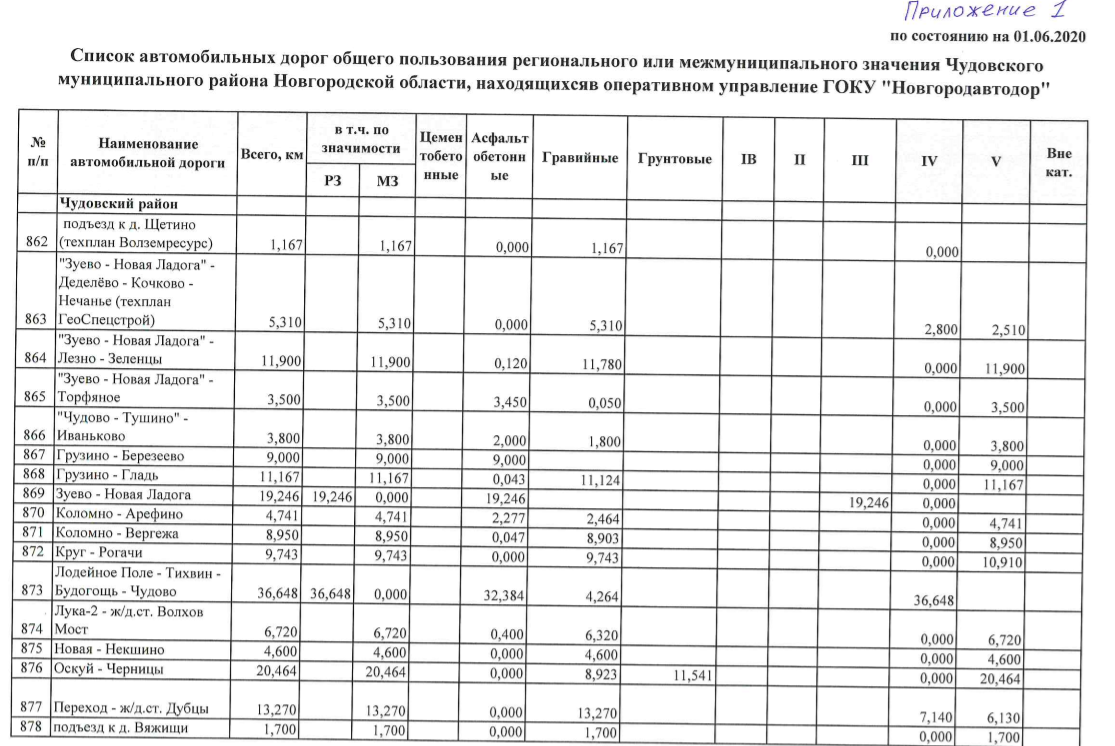 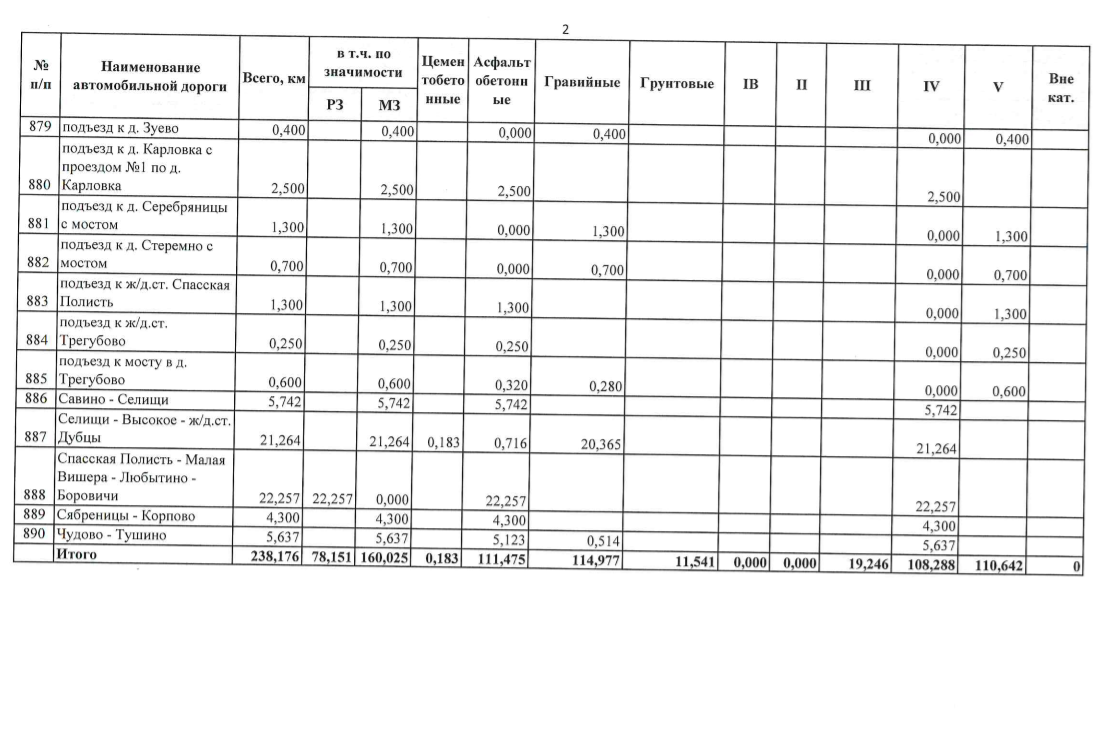 Приложение № 2 «Карта автомобильных дорог Успенского сельского поселения с указанием местоположения автомобильных дорог общего пользования регионального и межмуниципального значения в границах Успенского сельского поселения, находящихся в оперативном управлении ГОКУ «Новгородавтодор»Карта автомобильных дорог Пестовского муниципального района (письмо Министерства транспорта, дорожного хозяйства и цифрового развития Новгородской области от 14.07.2020 № ТС-239-И): 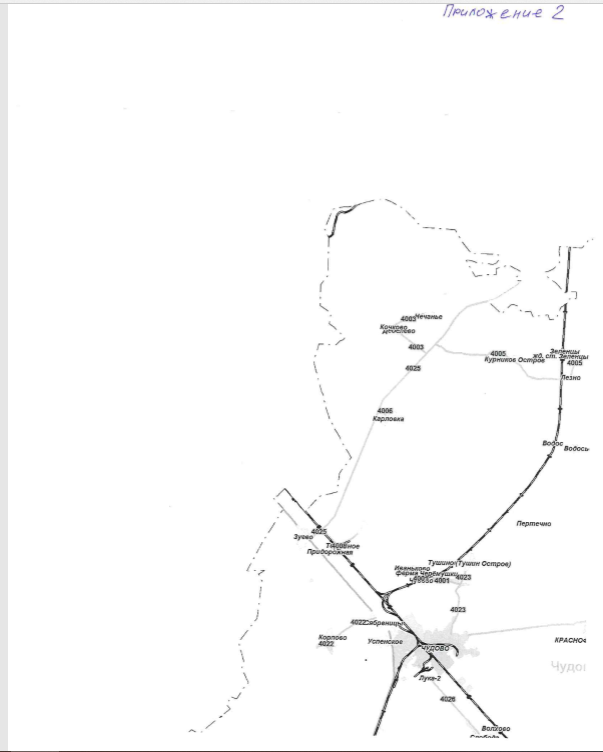 Приложение № 3 «Перечень дорог с кодами, находящимися в оперативном управлении ГОКУ «Новгородавтодор»Перечень дорог с кодами, находящимися в оперативном управлении ГОКУ «Новгородавтодор» (письмо Министерства транспорта, дорожного хозяйства и цифрового развития Новгородской области от 14.07.2020 № ТС-239-И):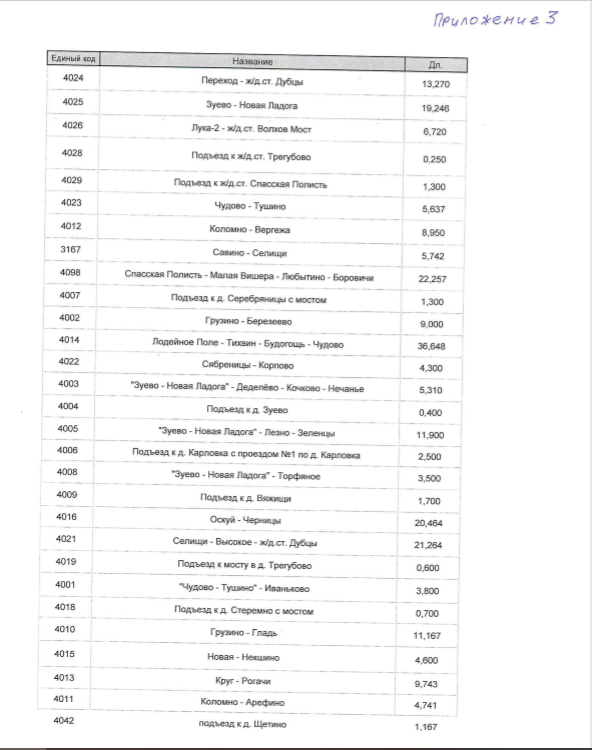 Описание параметров функциональной зоныЗначение параметровПредельное количество этажей или предельная высота зданий, строений, сооружений:предельное количество этажей3Коэффициент застройки0,2Коэффициент плотности застройки0,4Описание параметров функциональной зоныЗначение параметровПредельное количество этажей или предельная высота зданий, строений, сооружений:предельное количество этажей4Коэффициент застройки0,3Коэффициент плотности застройки0,6Описание параметров функциональной зоныЗначение параметровПредельное количество этажей или предельная высота зданий, строений, сооружений:предельное количество этажей5Коэффициент застройки0,3Коэффициент плотности застройки0,6Описание параметров функциональной зоныЗначение параметровПредельное количество этажей или предельная высота зданий, строений, сооружений:предельное количество этажей6Коэффициент застройки1,0Коэффициент плотности застройки3,0Описание параметров функциональной зоныЗначение параметровПредельное количество этажей или предельная высота зданий, строений, сооружений:предельное количество этажей6Коэффициент застройки0,8Коэффициент плотности застройки2,4Описание параметров функциональной зоныЗначение параметровПредельное количество этажей или предельная высота зданий, строений, сооружений:предельное количество этажей6Коэффициент застройки0,8Коэффициент плотности застройки2,4Класс опасности допустимый для размещения в функциональной зоне (в соответствии с санитарной классификацией согласно СанПиН 2.2.1/2.1.1.1200-03 «Санитарно-защитные зоны и санитарная классификация предприятий, сооружений и иных объектов») уточняется для каждого конкретного производственного объекта в отношении возможности размещенияIV класс опасностиКласс опасности допустимый для размещения в функциональной зоне (в соответствии с санитарной классификацией согласно СанПиН 2.2.1/2.1.1.1200-03 «Санитарно-защитные зоны и санитарная классификация предприятий, сооружений и иных объектов») уточняется для каждого конкретного производственного объекта в отношении возможности размещенияV класс опасностиОписание параметров функциональной зоныЗначение параметровПредельное количество этажей или предельная высота зданий, строений, сооружений:предельное количество этажей6Коэффициент застройкине подлежит установлениюКоэффициент плотности застройкине подлежит установлениюОписание параметров функциональной зоныЗначение параметровПредельное количество этажей или предельная высота зданий, строений, сооружений:предельное количество этажей6Коэффициент застройкине подлежит установлениюКоэффициент плотности застройкине подлежит установлениюОписание параметров функциональной зоныЗначение параметровПредельное количество этажей или предельная высота зданий, строений, сооружений:предельное количество этажей0Коэффициент застройки0Коэффициент плотности застройки0Описание параметров функциональной зоныЗначение параметровПредельное количество этажей или предельная высота зданий, строений, сооружений:предельное количество этажей3Коэффициент застройки0,7Коэффициент плотности застройки0,8Описание параметров функциональной зоныЗначение параметровПредельное количество этажей или предельная высота зданий, строений, сооружений:предельное количество этажей4Коэффициент застройкине подлежит установлениюКоэффициент плотности застройки0,8Описание параметров функциональной зоныЗначение параметровПредельное количество этажей или предельная высота зданий, строений, сооружений:предельное количество этажейне подлежит установлениюКоэффициент застройкине подлежит установлениюКоэффициент плотности застройкине подлежит установлениюОписание параметров функциональной зоныЗначение параметровПредельное количество этажей или предельная высота зданий, строений, сооружений:предельное количество этажейне подлежит установлениюКоэффициент застройкине подлежит установлениюКоэффициент плотности застройкине подлежит установлениюОписание параметров функциональной зоныЗначение параметровПредельное количество этажей или предельная высота зданий, строений, сооружений:предельное количество этажей3Коэффициент застройкине подлежит установлениюКоэффициент плотности застройкине подлежит установлениюОписание параметров функциональной зоны Значение параметровПредельное количество этажей или предельная высота зданий, строений, сооружений:предельное количество этажей6Коэффициент застройки0,8Коэффициент плотности застройки2,4Класс опасности допустимый для размещения объекта в функциональной зоне (в соответствии с санитарной классификацией согласно СанПиН 2.2.1/2.1.1.1200-03 «Санитарно-защитные зоны и санитарная классификация предприятий, сооружений и иных объектов») уточняется для каждого конкретного производственного объекта в отношении возможности размещенияI-V класс опасностиОписание параметров функциональной зоны Значение параметровПредельное количество этажей или предельная высота зданий, строений, сооружений:предельное количество этажейне подлежит установлениюКоэффициент застройкине подлежит установлениюКоэффициент плотности застройкине подлежит установлениюНаименование объекта или группы объектовобъект складирования и захоронения отходов с обустройством подъездной дорогиПланируемые места размещения (по предложениям)деревня ТорфяноеПланируемые места размещения (по предложениям)место размещения объекта отображено на соответствующей карте, место размещения уточняется при подготовке документации по планировке территории; вариантность не требуетсяАнализ состояния и использования территории, рекомендованной для размещения планируемого объектаАнализ состояния и использования территории, рекомендованной для размещения планируемого объектаНаименование параметров и критериевРезультаты анализа состояния и использования территорииКатегория земель, в пределах которой предполагается размещение соответствующего объекта (земли населённых пунктов, земли иных категорий)Земли сельскохозяйственного назначенияСостояние использования территории (земельного участка): наличие свободных (незанятых) территорий и земельных участков нецелевого использования.определяется в проекте планировки территорииНаличие особо ценных земель, имеющих ограничения по переводу из одной в другую категориюпотребуется изменить существующую категорию земель с «Земли сельскохозяйственного назначения» на категорию «Земли промышленности, энергетики, транспорта, связи, радиовещания, телевидения, информатики, земли для обеспечения космической деятельности, земли обороны, безопасности и земли иного специального назначения». В соответствии с требованиями подпункта 9 части 1 статьи 7 Федерального закона от 21.12.2004 № 172-ФЗ «О переводе земель или земельных участков из одной категории в другую» (в ред. от 01.07.2019) данный перевод допустим в целях размещения объекта коммунально-бытового назначения при отсутствии иных вариантов размещения этого объекта. Возможность осуществления реконструкции занятых территорийне требуетсяНеобходимые мероприятия по инженерной подготовке территории в случае размещения конкретного вида объекта местного значенияпотребуется выполнить изыскания в полном объеме в соответствие с нормами и положениями СП 47.13330.2016 «Инженерные изыскания для строительства. Основные положения. Актуализированная редакция СНиП 11-02-96» по результатам которых принять решения при разработке ПСД на строительство полигона ТБО об объеме и видах работ по инженерной подготовке территорииОценка соответствия вида размещаемого объекта требованиям и ограничениям по видам использования земель данной категориидо фактического изменения существующей категории земель с «Земли сельскохозяйственного назначения» на категорию «Земли промышленности, энергетики, транспорта, связи, радиовещания, телевидения, информатики, земли для обеспечения космической деятельности, земли обороны, безопасности и земли иного специального назначения» не соответствует.Функциональная зона (из проекта Генерального плана поселения)производственная зонаОпределение возможных направлений развития территорииОпределение возможных направлений развития территорииНаименование параметров и критериевРезультаты оценки и анализаЦели и задачи социально-экономического развития поселения, в том числе связанные с конкретным видом объектапредотвращение вредного влияния отходов на окружающую среду (с учетом создания условий для позднейшей рекультивации территории) для повышения комфортного уровня проживания населения Поселения; изоляция отходов, обеспечивающая полную санитарно-эпидемиологическую безопасность населения ПоселенияПредлагаемые в документах стратегического социально-экономического планирования «точки роста» и «зоны опережающего развития» на территории поселениярассматриваемые территории относятся к точкам ростаОценка соответствия предполагаемого месторасположения объекта требованиям и принципам градостроительной деятельности, в том числе:- требованиям обеспечения безопасных условий жизнедеятельности населения, в том числе предотвращения возникновения чрезвычайных ситуаций при наличии территорий потенциального возникновения чрезвычайных ситуаций природного и техногенного характераразмещение данных объектов соответствует требованиям обеспечения безопасных условий жизнедеятельности населения- требованиям обеспечения благоприятных условий жизнедеятельности населения, в том числе удобства организации трудовых поездок, поездок социально-бытового характераоценка не требуется- ограничениям негативного воздействия на окружающую среду (при создании объектов определенных видов, которые могут оказать такое воздействие), в том числе установления санитарно-защитных зонсоздаваемый объект окажет негативное воздействие на окружающую среду;потребуется установление санитарно-защитной зоны (размер – от 500 до 1000 м, определяемый выводами по результатам инженерных изысканий, определенных на их основе объемов и видов работ по инженерной подготовке территории, разработанных в ПСД на создаваемый объект, при наличии на ПСД положительного заключения уполномоченного органа государственной экспертизы), с учетом нормативов и требований, установленных:- Постановлением Главного государственного санитарного врача РФ от 25.09.2007 № 74 (ред. от 25.04.2014) «О введении в действие новой редакции санитарно-эпидемиологических правил и нормативов СанПиН 2.2.1/2.1.1.1200-03 «Санитарно-защитные зоны и санитарная классификация предприятий, сооружений и иных объектов» (Зарегистрировано в Минюсте России 25.01.2008 № 10995);- СанПиН 2.1.7.722-98 Гигиенические требования к устройству и содержанию полигонов для твердых бытовых отходов- учет требований охраны и рационального использования природных ресурсовучет проводить не требуетсяОценка местоположения объекта в планировочной структуре и функциональном зонировании соответствующего поселения (по материалам генерального плана)объекты планируется разместить согласно планировочной структуре и функциональному зонированиюОценка предполагаемого места размещения объекта нелинейного типа в определённой функциональной зоне, а также соответствующей территориальной зоне (из правил землепользования и застройки)предполагаемое место размещения объектов соответствует формируемой  функциональной зонеПрогнозируемые ограничения использования соответствующей территорииПрогнозируемые ограничения использования соответствующей территорииНаименование параметров и критериевРезультаты анализаАнализ имеющихся ограничений (в пределах соответствующей функциональной или территориальной зоны), в том числе зон с особыми условиями использования территории (из правил землепользования и застройки)ограничения отсутствуют, а действующих правилах землепользования и застройки зоны с особыми условиями использования территории – отсутствуютПрогнозируемые ограничения на данной территории, в том числе необходимость создания зон с особыми условиями использования территории, связанных с созданием планируемых объектов местного значенияпри размещении объекта потребуется установление охранных зон в соответствии с положениями п. 18 ст. 105 Земельного кодекса Российской Федерации в объеме нормативов и требований, установленных:- Постановлением Главного государственного санитарного врача РФ от 25.09.2007 № 74 (ред. от 25.04.2014) «О введении в действие новой редакции санитарно-эпидемиологических правил и нормативов СанПиН 2.2.1/2.1.1.1200-03 «Санитарно-защитные зоны и санитарная классификация предприятий, сооружений и иных объектов» (Зарегистрировано в Минюсте России 25.01.2008 № 10995);- СанПиН 2.1.7.722-98 Гигиенические требования к устройству и содержанию полигонов для твердых бытовых отходовПрогнозируемые ограничения, связанные с планируемым размещением на данной территории объектов федерального и регионального значения, в том числе создание зон с особыми условиями использования территориина данной территории не планируется размещение объектов федерального и регионального значения, создания зон с особыми условиями использования территории в их отношении – не потребуетсяОценка возможного влияния планируемых для размещения объектов местного значения на комплексное развитие соответствующей территории, установленных в планах и программах комплексного социально-экономического развития муниципального образованияОценка возможного влияния планируемых для размещения объектов местного значения на комплексное развитие соответствующей территории, установленных в планах и программах комплексного социально-экономического развития муниципального образованияНаименование параметров и критериевРезультаты оценкиОценка влияния на комплексное развитие включает оценку соответствия планируемых объектов параметрам функциональной зоны по генеральному плану и регламентам территориальной зоны правил землепользования и застройки муниципального образованияпланируемые объекты соответствуют параметрам функциональной зоны по проекту генерального плана, после утверждения потребуется внесение изменений в границы территориальной зоны правил землепользования и застройки муниципального образованияОценка влияния планируемого местоположения объекта с точки зрения соответствия задачам формирования «точек роста» и «зон опережающего развития» на территории поселения, определённых в стратегических документах социально-экономического развитияместоположение объекта относится к территориям «точек роста»Возможные или негативные последствия размещения объектов местного значения для устойчивого развития территорииразмещение объекта окажет положительные влияние на устойчивое развитие территорииХарактеристика зон с особыми условиями использования территории, требующихся в связи с размещением соответствующего объекта местного значения при размещении объекта потребуется установление охранных зон в соответствии с положениями п. 18 ст. 105 Земельного кодекса Российской Федерации в объеме нормативов и требований, установленных:- Постановление Главного государственного санитарного врача РФ от 25.09.2007 № 74 (ред. от 25.04.2014) «О введении в действие новой редакции санитарно-эпидемиологических правил и нормативов СанПиН 2.2.1/2.1.1.1200-03 «Санитарно-защитные зоны и санитарная классификация предприятий, сооружений и иных объектов» (Зарегистрировано в Минюсте России 25.01.2008 № 10995);- СанПиН 2.1.7.722-98 Гигиенические требования к устройству и содержанию полигонов для твердых бытовых отходов№Наименование объектаВид объектаНазначение объектаХарактеристика объектаМестоположение объектаХарактеристика зон с особыми условиями использования территорий1Объекты электро-, тепло-, газо- и водоснабжения населения, водоотведения – перечень объектов строительства – в соответствие с решениями генерального плана муниципального образования Успенское сельское поселение, утвержденного решением Совета депутатов Успенского сельского поселения от 06.12.018 № 174 (УИН в ФГИС ТП № 4965043002010304201812142) (в редакции решения от 29.01.2021 № 24 (УИН в ФГИС ТП № 4965043002010304202102042)).Новых предложений по строительству объектов местного значения не поступало.Объекты электро-, тепло-, газо- и водоснабжения населения, водоотведения – перечень объектов строительства – в соответствие с решениями генерального плана муниципального образования Успенское сельское поселение, утвержденного решением Совета депутатов Успенского сельского поселения от 06.12.018 № 174 (УИН в ФГИС ТП № 4965043002010304201812142) (в редакции решения от 29.01.2021 № 24 (УИН в ФГИС ТП № 4965043002010304202102042)).Новых предложений по строительству объектов местного значения не поступало.Объекты электро-, тепло-, газо- и водоснабжения населения, водоотведения – перечень объектов строительства – в соответствие с решениями генерального плана муниципального образования Успенское сельское поселение, утвержденного решением Совета депутатов Успенского сельского поселения от 06.12.018 № 174 (УИН в ФГИС ТП № 4965043002010304201812142) (в редакции решения от 29.01.2021 № 24 (УИН в ФГИС ТП № 4965043002010304202102042)).Новых предложений по строительству объектов местного значения не поступало.Объекты электро-, тепло-, газо- и водоснабжения населения, водоотведения – перечень объектов строительства – в соответствие с решениями генерального плана муниципального образования Успенское сельское поселение, утвержденного решением Совета депутатов Успенского сельского поселения от 06.12.018 № 174 (УИН в ФГИС ТП № 4965043002010304201812142) (в редакции решения от 29.01.2021 № 24 (УИН в ФГИС ТП № 4965043002010304202102042)).Новых предложений по строительству объектов местного значения не поступало.Объекты электро-, тепло-, газо- и водоснабжения населения, водоотведения – перечень объектов строительства – в соответствие с решениями генерального плана муниципального образования Успенское сельское поселение, утвержденного решением Совета депутатов Успенского сельского поселения от 06.12.018 № 174 (УИН в ФГИС ТП № 4965043002010304201812142) (в редакции решения от 29.01.2021 № 24 (УИН в ФГИС ТП № 4965043002010304202102042)).Новых предложений по строительству объектов местного значения не поступало.Объекты электро-, тепло-, газо- и водоснабжения населения, водоотведения – перечень объектов строительства – в соответствие с решениями генерального плана муниципального образования Успенское сельское поселение, утвержденного решением Совета депутатов Успенского сельского поселения от 06.12.018 № 174 (УИН в ФГИС ТП № 4965043002010304201812142) (в редакции решения от 29.01.2021 № 24 (УИН в ФГИС ТП № 4965043002010304202102042)).Новых предложений по строительству объектов местного значения не поступало.2Автомобильные дороги местного значения, объекты транспортной инфраструктуры – перечень объектов строительства – в соответствие с решениями генерального плана муниципального образования Успенское сельское поселение, утвержденного решением Совета депутатов Успенского сельского поселения от 06.12.018 № 174 (УИН в ФГИС ТП № 4965043002010304201812142) (в редакции решения от 29.01.2021 № 24 (УИН в ФГИС ТП № 4965043002010304202102042)).Новых предложений по строительству объектов местного значения не поступало.Автомобильные дороги местного значения, объекты транспортной инфраструктуры – перечень объектов строительства – в соответствие с решениями генерального плана муниципального образования Успенское сельское поселение, утвержденного решением Совета депутатов Успенского сельского поселения от 06.12.018 № 174 (УИН в ФГИС ТП № 4965043002010304201812142) (в редакции решения от 29.01.2021 № 24 (УИН в ФГИС ТП № 4965043002010304202102042)).Новых предложений по строительству объектов местного значения не поступало.Автомобильные дороги местного значения, объекты транспортной инфраструктуры – перечень объектов строительства – в соответствие с решениями генерального плана муниципального образования Успенское сельское поселение, утвержденного решением Совета депутатов Успенского сельского поселения от 06.12.018 № 174 (УИН в ФГИС ТП № 4965043002010304201812142) (в редакции решения от 29.01.2021 № 24 (УИН в ФГИС ТП № 4965043002010304202102042)).Новых предложений по строительству объектов местного значения не поступало.Автомобильные дороги местного значения, объекты транспортной инфраструктуры – перечень объектов строительства – в соответствие с решениями генерального плана муниципального образования Успенское сельское поселение, утвержденного решением Совета депутатов Успенского сельского поселения от 06.12.018 № 174 (УИН в ФГИС ТП № 4965043002010304201812142) (в редакции решения от 29.01.2021 № 24 (УИН в ФГИС ТП № 4965043002010304202102042)).Новых предложений по строительству объектов местного значения не поступало.Автомобильные дороги местного значения, объекты транспортной инфраструктуры – перечень объектов строительства – в соответствие с решениями генерального плана муниципального образования Успенское сельское поселение, утвержденного решением Совета депутатов Успенского сельского поселения от 06.12.018 № 174 (УИН в ФГИС ТП № 4965043002010304201812142) (в редакции решения от 29.01.2021 № 24 (УИН в ФГИС ТП № 4965043002010304202102042)).Новых предложений по строительству объектов местного значения не поступало.Автомобильные дороги местного значения, объекты транспортной инфраструктуры – перечень объектов строительства – в соответствие с решениями генерального плана муниципального образования Успенское сельское поселение, утвержденного решением Совета депутатов Успенского сельского поселения от 06.12.018 № 174 (УИН в ФГИС ТП № 4965043002010304201812142) (в редакции решения от 29.01.2021 № 24 (УИН в ФГИС ТП № 4965043002010304202102042)).Новых предложений по строительству объектов местного значения не поступало.3Объекты физической культуры и массового спорта – перечень объектов строительства – в соответствие с решениями генерального плана муниципального образования Успенское сельское поселение, утвержденного решением Совета депутатов Успенского сельского поселения от 06.12.018 № 174 (УИН в ФГИС ТП № 4965043002010304201812142) (в редакции решения от 29.01.2021 № 24 (УИН в ФГИС ТП № 4965043002010304202102042)).Новых предложений по строительству объектов местного значения не поступало.Объекты физической культуры и массового спорта – перечень объектов строительства – в соответствие с решениями генерального плана муниципального образования Успенское сельское поселение, утвержденного решением Совета депутатов Успенского сельского поселения от 06.12.018 № 174 (УИН в ФГИС ТП № 4965043002010304201812142) (в редакции решения от 29.01.2021 № 24 (УИН в ФГИС ТП № 4965043002010304202102042)).Новых предложений по строительству объектов местного значения не поступало.Объекты физической культуры и массового спорта – перечень объектов строительства – в соответствие с решениями генерального плана муниципального образования Успенское сельское поселение, утвержденного решением Совета депутатов Успенского сельского поселения от 06.12.018 № 174 (УИН в ФГИС ТП № 4965043002010304201812142) (в редакции решения от 29.01.2021 № 24 (УИН в ФГИС ТП № 4965043002010304202102042)).Новых предложений по строительству объектов местного значения не поступало.Объекты физической культуры и массового спорта – перечень объектов строительства – в соответствие с решениями генерального плана муниципального образования Успенское сельское поселение, утвержденного решением Совета депутатов Успенского сельского поселения от 06.12.018 № 174 (УИН в ФГИС ТП № 4965043002010304201812142) (в редакции решения от 29.01.2021 № 24 (УИН в ФГИС ТП № 4965043002010304202102042)).Новых предложений по строительству объектов местного значения не поступало.Объекты физической культуры и массового спорта – перечень объектов строительства – в соответствие с решениями генерального плана муниципального образования Успенское сельское поселение, утвержденного решением Совета депутатов Успенского сельского поселения от 06.12.018 № 174 (УИН в ФГИС ТП № 4965043002010304201812142) (в редакции решения от 29.01.2021 № 24 (УИН в ФГИС ТП № 4965043002010304202102042)).Новых предложений по строительству объектов местного значения не поступало.Объекты физической культуры и массового спорта – перечень объектов строительства – в соответствие с решениями генерального плана муниципального образования Успенское сельское поселение, утвержденного решением Совета депутатов Успенского сельского поселения от 06.12.018 № 174 (УИН в ФГИС ТП № 4965043002010304201812142) (в редакции решения от 29.01.2021 № 24 (УИН в ФГИС ТП № 4965043002010304202102042)).Новых предложений по строительству объектов местного значения не поступало.4Объекты культуры и искусства – предложения по размещению данных объектов не поступали.Объекты культуры и искусства – предложения по размещению данных объектов не поступали.Объекты культуры и искусства – предложения по размещению данных объектов не поступали.Объекты культуры и искусства – предложения по размещению данных объектов не поступали.Объекты культуры и искусства – предложения по размещению данных объектов не поступали.Объекты культуры и искусства – предложения по размещению данных объектов не поступали.5Объекты здравоохранения – предложения по размещению данных объектов не поступали.Объекты здравоохранения – предложения по размещению данных объектов не поступали.Объекты здравоохранения – предложения по размещению данных объектов не поступали.Объекты здравоохранения – предложения по размещению данных объектов не поступали.Объекты здравоохранения – предложения по размещению данных объектов не поступали.Объекты здравоохранения – предложения по размещению данных объектов не поступали.6Объекты образования – предложения по размещению данных объектов не поступали.Объекты образования – предложения по размещению данных объектов не поступали.Объекты образования – предложения по размещению данных объектов не поступали.Объекты образования – предложения по размещению данных объектов не поступали.Объекты образования – предложения по размещению данных объектов не поступали.Объекты образования – предложения по размещению данных объектов не поступали.7Объекты в иных областях деятельности, необходимых для осуществления полномочий в связи с решением вопросов местного значения поселения, необходимых для устойчивого развития территории поселения:Объекты в иных областях деятельности, необходимых для осуществления полномочий в связи с решением вопросов местного значения поселения, необходимых для устойчивого развития территории поселения:Объекты в иных областях деятельности, необходимых для осуществления полномочий в связи с решением вопросов местного значения поселения, необходимых для устойчивого развития территории поселения:Объекты в иных областях деятельности, необходимых для осуществления полномочий в связи с решением вопросов местного значения поселения, необходимых для устойчивого развития территории поселения:Объекты в иных областях деятельности, необходимых для осуществления полномочий в связи с решением вопросов местного значения поселения, необходимых для устойчивого развития территории поселения:Объекты в иных областях деятельности, необходимых для осуществления полномочий в связи с решением вопросов местного значения поселения, необходимых для устойчивого развития территории поселения:7.1Полигон ТБООбъект коммунально-бытового назначения Предотвращение вредного влияния отходов на окружающую среду (с учетом создания условий для позднейшей рекультивации территории) в целях повышения комфортного уровня проживания населения Поселения; изоляция отходов, обеспечивающая полную санитарно-эпидемиологическую безопасность населения Поселения2030 г. – проектирование;2040 г. – строительство.земельный участок с кадастровым номером 53:20:0410301:363 в актуализированных границах близ деревни Торфяное (в целях последующего изменения существующей категории земельного участка из категории «Земли сельскохозяйственного назначения» на категорию «Земли промышленности, энергетики, транспорта, связи, радиовещания, телевидения, информатики, земли для обеспечения космической деятельности, земли обороны, безопасности и земли иного специального назначения») санитарно-защитная зона (размер – от 500 до 1000 м, определяемый выводами по результатам инженерных изысканий, определенных на их основе объемов и видов работ по инженерной подготовке территории, разработанных в ПСД на создаваемый объект, при наличии на ПСД положительного заключения уполномоченного органа государственной экспертизы), с учетом нормативов и требований, установленных:- Постановлением Главного государственного санитарного врача РФ от 25.09.2007 № 74 (ред. от 25.04.2014) «О введении в действие новой редакции санитарно-эпидемиологических правил и нормативов СанПиН 2.2.1/2.1.1.1200-03 «Санитарно-защитные зоны и санитарная классификация предприятий, сооружений и иных объектов» (Зарегистрировано в Минюсте России 25.01.2008 № 10995);- СанПиН 2.1.7.722-98 Гигиенические требования к устройству и содержанию полигонов для твердых бытовых отходовНомер объектаНаименованиеМестоположениеКласс напряжения (кВ)Основное назначениеПС-17ПС 330 кВ Ручейсельское поселение Успенское, Чудовский район, Новгородская область (участок площадью 3,3 Га вблизи деревни Зуево Чудовского района Новгородской области)330электроснабжение Бабиновской промзоны в Чудовском районе Новгородской области; строительство ПС 330 кВ Ручей с заходами ВЛ 330 кВ ПС Ленинградская - ЧудовоВЛ-18заход ВЛ 330 кВ Ленинградская – Чудово на ПС 330 кВ Ручей (с последующим образованием ВЛ 330 кВ Ленинградская – Ручей)Чудовский район, Новгородская область330подключение электроустановок потребителей промышленно-логистической зоны в Чудовском районе Новгородской области; строительство ПС 330 кВ Ручей с заходами ВЛ 330 кВ ПС Ленинградская - ЧудовоВЛ-599ВЛ 330 кВ Ленинградская – Ручей (реконструкция ЛЭП) Чудовский район, Новгородская область330повышение надежности электроснабжения потребителей Ленинградской области; реконструкция 14-ти ВЛ Ленинградского предприятия магистральных электрических сетей (ПМЭС) (замена опор в местах пересечения ВЛ с автомобильными и железными дорогами)ВЛ-600ВЛ 330 кВ Киришская ГРЭС – Чудово (реконструкция ЛЭП)Киришский район, Ленинградская область, Чудовский район, Новгородская область330повышение надежности электроснабжения потребителей Ленинградской области; реконструкция 14-ти ВЛ Ленинградского предприятия магистральных электрических сетей (ПМЭС) (замена опор в местах пересечения ВЛ с автомобильными и железными дорогами)ВЛ-605ВЛ 330 кВ Ручей – Чудово (реконструкция ЛЭП)Чудовский район, Новгородская область330повышение надежности электроснабжения потребителей Ленинградской области; реконструкция 14-ти ВЛ Ленинградского предприятия магистральных электрических сетей (ПМЭС) (замена опор в местах пересечения ВЛ с автомобильными и железными дорогами)ВЛ-606ВЛ 330 кВ Чудово – Юго-Западная (реконструкция ЛЭПЧудовский район, Новгородский район, Новгородская область330повышение надежности электроснабжения потребителей Новгородской области; реконструкция ВЛ 330 кВ Чудово – Юго-Западная (устранение негабарита и замена траверс опор)ВЛ-631заход ВЛ 330 кВ Ленинградская – Чудово на ПС 330 кВ Ручей (с последующим образованием ВЛ 330 кВ Ручей – Чудово)Чудовский район, Новгородская область330подключение электроустановок потребителей промышленно-логистической зоны в Чудовском районе Новгородской области; строительство ПС 330 кВ Ручей с заходами ВЛ 330 кВ ПС Ленинградская – ЧудовоНаименование объектаХарактеристика объектаМестоположение объекта (поселение, населенный пункт)Характеристика зон с особыми условиями использования территорийСети хозяйственно-бытовой канализацииРасчетный срок;Проектирование и строительствоУспенское сельское поселение,с. УспенскоеСанитарно-защитная зона (п. 18 ст. 105 ЗК РФ);Размер охранных зон из: МДК 3-02.2001. Правила технической эксплуатации систем и сооружений коммунального водоснабжения и канализацииСети ливневой канализацииРасчетный срок;Проектирование и строительствоУспенское сельское поселение,с. УспенскоеСанитарно-защитная зона (п. 18 ст. 105 ЗК РФ);Размер охранных зон из: МДК 3-02.2001. Правила технической эксплуатации систем и сооружений коммунального водоснабжения и канализацииВодопроводные сетиРасчетный срок;Проектирование и строительствоУспенское сельское поселение,с. УспенскоеСанитарно-защитная зона (п. 18 ст. 105 ЗК РФ);Размер охранных зон из: МДК 3-02.2001. Правила технической эксплуатации систем и сооружений коммунального водоснабжения и канализацииТепловые сетиРасчетный срок;Проектирование и строительствоУспенское сельское поселение,с. УспенскоеОхранная зона тепловых сетей (п. 28 ст. 105 ЗК РФ);Размер охранных зон из:- Типовые правила охраны коммунальных тепловых сетей, утвержденными Приказом Минстроя РФ от 17.08.1992 N 197;- Приложение А к СП 124.13330.2012. «Свод правил. Тепловые сети. Актуализированная редакция СНиП 41-02-2003», утвержденный Приказом Минрегиона России от 30.06.2012 № 280.Сети электроснабжения с БКТП (10/0,4 кВ)Расчетный срок;Проектирование и строительствоУспенское сельское поселение,с. УспенскоеОхранная зона объектов электросетевого хозяйства (п. 3 ст. 105 ЗК РФ);Размер охранных зон: из Постановления Правительства Российской Федерации от 24.02.2009 № 160 «О порядке установления охранных зон объектов электросетевого хозяйства и особых условий использования земельных участков, расположенных в границах таких зон»Сети связиРасчетный срок;Проектирование и строительствоУспенское сельское поселение,с. УспенскоеОхранная зона линий и сооружений связи (п. 7 ст. 105 ЗК РФ);Размер охранных зон: из Постановления Правительства Российской Федерации от 9 июня 1995 г. № 578 «Об утверждении Правил охраны линий и сооружений связи Российской Федерации»Наименование объектаХарактеристика объектаМестоположение объекта (поселение, населенный пункт)Характеристика зон с особыми условиями использования территорийШкола начального общего, основного общего и среднего общего образованияРасчетный срок;Проектирование и строительство;Количество мест – 300 (в соответствие с исх. администрации Успенского сп от 25.06.2020 № 352 установлено иное количество мест – 250)Успенское сельское поселение,с. УспенскоеНе требуетсяКадастровый номер земельного участка (или описание границ земельного участка)Устанавливаемая функциональная зонаПлощадь земельного участка, планируемые цели использованияОтношение кадастровой стоимости к среднему уровню кадастровой стоимости по муниципальному районуПредусматривается изменение категории земель из категории «земли сельскохозяйственного назначения» на категорию «земли промышленности, энергетики, транспорта, связи, радиовещания, телевидения, информатики, земель для обеспечения космической деятельности, земель обороны, безопасности и земель иного специального назначения»Предусматривается изменение категории земель из категории «земли сельскохозяйственного назначения» на категорию «земли промышленности, энергетики, транспорта, связи, радиовещания, телевидения, информатики, земель для обеспечения космической деятельности, земель обороны, безопасности и земель иного специального назначения»Предусматривается изменение категории земель из категории «земли сельскохозяйственного назначения» на категорию «земли промышленности, энергетики, транспорта, связи, радиовещания, телевидения, информатики, земель для обеспечения космической деятельности, земель обороны, безопасности и земель иного специального назначения»Предусматривается изменение категории земель из категории «земли сельскохозяйственного назначения» на категорию «земли промышленности, энергетики, транспорта, связи, радиовещания, телевидения, информатики, земель для обеспечения космической деятельности, земель обороны, безопасности и земель иного специального назначения»53:20:0410301:363зона складирования и захоронения отходовплощадь: 3,2331 га (+/– 0,1573 га);комплексное развитие территории по инициативе администраций Успенского сельского поселения и Чудовского муниципального района (для размещения полигона ТБО)кадастровая стоимость – 16,1 руб./м2;средний уровень кадастровой стоимости по Чудовскому муниципальному району (основание: Постановление МИП Новгородской области от 27.11.2019 № 29) – 3,87 руб./м2;отношение – 4,16.№ п/пНаименование объекта культурного наследия с указанием объектов, входящих в его составМестонахождение объекта культурного наследияАкт органа государственной власти о его постановке на государственную охрану1.Дом, в котором с 1881 по1893 годы жил писатель Глеб Иванович Успенский (1843 – 1902 гг.)д. Сябреницы, ул. Радищева, д. 73 (кадастровый номер земельного участка: 53:20:0802703:58)Указ Президента Российской Федерации № 176 от 20.02.1995;Регистрационный номер – 531610644420006№ п/пНаименование объекта культурного наследия с указанием объектов, входящих в его составМестонахождение объекта культурного наследияВид1.Усадьба «Соснинская пристань» (5,9 га), в составе:ст. Волхов МостАнсамбль1.Усадебный дом (ХIX в.)ст. Волхов МостАнсамбль1.Усадебный дом (дата постройки не указана)ст. Волхов МостАнсамбль1.Хозяйственная постройка (XIX в.) № 1ст. Волхов МостАнсамбль1.Хозяйственная постройка (XIX в.) № 2ст. Волхов МостАнсамбль1.Хозяйственная постройка (XIX в.) № 3ст. Волхов МостАнсамбль2.Троицкий мост (XVIII в.)д. СябреницыПамятник3.Жилой дом (80 – 90-е г.г. XIX в.)с. УспенскоеПамятник4.Могила И. Кузьмичева, председателя сельсовета, погибшего от рук врагов Советской власти (1926 г.)д. Водосье, гражданское кладбищеПамятник5.Братская могила советских воинов погибших в 1941 – 1942 г.г.д. ЗуевоПамятник6.Могила дивизионного комиссара, члена Военного Совета 2-ой ударной Армии И. В. Зуева (1907-1942 г.г.)д. Коломовка (106 км Октябрьской железной дороги)Памятник7.Братская могила воинов Советской Армии, погибших в боях с немецко-фашистскими захватчиками в период Великой Отечественной войны, 1941 – 1944 г.г.д. КарловкаПамятник8.Воинское кладбище, где похоронены 876 воинов Советской Армии, погибших в период Великой Отечественной войны, 1941 – 1945 г.г.д. Лезно (д. Водосье)Памятник9.Кладбище советских воинов, погибших в годы Великой Отечественной войны, 1941–1945 г.г.д. ЛезноПамятник10.Братская могила советских воинов, погибших в годы Великой Отечественной войны, 1941 – 1945 г.г.д. Марьино, (гражданское кладбище)Памятник11.Братская могила воинов Советской Армии, погибших в период Великой Отечественной войны, 1941 – 1945 г.г.д. СябреницыПамятник12.Воинское кладбище воинов Советской Армии, погибших в период Великой Отечественной войны 1941 – 1945 г.г.с. УспенскоеПамятник№ п/пНаименование объекта культурного наследия с указанием объектов, входящих в его состав1.Селище «Рубеж» (дата не установлена, наша эра)2.Усадебный парк (XIX в.)3.Жилой дом (80-90-е г.г. XIX в.)№п/пИдентифика-ционный номерНаименование автомобильной дороги, место положениеПротяженность всей автомобильной дороги в границах Чудовского района (км)Учетныйномер (код дороги)7.49 ОП РЗ 49К-07Лодейное Поле – Тихвин – Будогощь – Чудово 268+000 - 304+600 (Чудовский муниципальный район, только участок автодороги в границах Успенского сельского поселения)38,749К-07II. Автомобильные дороги межмуниципального значенияв границах Успенского сельского поселения отсутствуютII. Автомобильные дороги межмуниципального значенияв границах Успенского сельского поселения отсутствуютII. Автомобильные дороги межмуниципального значенияв границах Успенского сельского поселения отсутствуютII. Автомобильные дороги межмуниципального значенияв границах Успенского сельского поселения отсутствуютII. Автомобильные дороги межмуниципального значенияв границах Успенского сельского поселения отсутствуютIII. Чудовский муниципальный районIII. Чудовский муниципальный районIII. Чудовский муниципальный районIII. Чудовский муниципальный районIII. Чудовский муниципальный район918.49 ОП МЗ 49Н-2001«Зуево – Новая Ладога» – Деделево – Кочково – Нечанье 0+000 - 5+310 (Чудовский муниципальный район, только участок автодороги в границах Успенского сельского поселения)5,3149Н-2001919.49 ОП МЗ 49Н-2002«Зуево – Новая Ладога» – Лезно – Зеленцы 0+000 - 11+900 (Чудовский муниципальный район, только участок автодороги в границах Успенского сельского поселения)11,949Н-2002920.«Зуево – Новая Ладога» – Торфяное 0+000 - 3+500 (Чудовский муниципальный район, только участок автодороги в границах Успенского сельского поселения)3,549Н-2003921.49 ОП МЗ 49Н-2004«Чудово – Тушино» – Иваньково 0+000 - 3+800 (Чудовский муниципальный район, только участок автодороги в границах Успенского сельского поселения)3,849Н-2004927.49 ОП МЗ 49Н-2010Лука-2 – жд./ст. Волхов Мост 0+000 - 6+720 6,7249Н-2010932.49 ОП МЗ 49Н-2014подъезд к д. Зуево 0+000 - 0+400 0,449Н-2014933.49 ОП МЗ 49К-05п1 подъезд к д. Карловка 0+000 - 2+500 2,549К-05п1940.49 ОП МЗ 49Н-2019Сябреницы – Корпово 0+000 - 4+3004,349Н-2019941.49 ОП МЗ 49Н-2020Чудово – Тушино 0+000 - 5+6375,6449Н-2020№ п/пНаименование населенного пунктаНазвание улицыПротяженность (км)Вид покрытияВид покрытияВид покрытияСостояние№ п/пНаименование населенного пунктаНазвание улицыПротяженность (км)А/бетонГрунтЩебеньСостояние1д. Марьиноул. Ветеранов0,51500,5150не указано1д. Марьиноул. Марьина Роща0,50100,5010удовл.1д. Марьиноул. Победы0,43800,4380удовл.2жд./ст. Волхов Мостул. Набережная0,48500,4850удовл.2жд./ст. Волхов Мостул. Привокзальная0,079000,079удовл.2жд./ст. Волхов Мостул. Симанчука0,23700,2370удовл.3д. Лука-2ул. Некрасовская1,7001,70000удовл.3д. Лука-2ул. Кузова1,12301,1230не указано4д. Тушиноул. Садовая0,37100,3710удовл.4д. Тушиноул. Чудовская0,49900,4990удовл.5ст. Чудово-3ул. Солецкая0,12800,1280удовл.5ст. Чудово-3ул. Славная0,49900,4990удовл.6д. Придорожнаяул. Торфяная0,85900,8590удовл.6д. Придорожнаяул. Лесная0,87300,8730удовл.7д. Зуевоул. Центральная0,324000,324удовл.7д. Зуевоул. Ветеранов0,25900,2590не указано7д. Зуевоул. Парковая0,32400,3240удовл.7д. Зуевоул. 1-ая Заречная0,23500,2350не указано7д. Зуевоул. 2-ая Заречная0,14000,1400удовл.7д. Зуевопер. Садовый0,14600,1460удовл.7д. Зуевоул.1 Коломовская0,21300,2130удовл.8д. Корповоул. Тропинина0,3150,31500не указано8д. Корповоул. Совхозная0,40500,4050удовл.8д. Корповоул. Набережная0,6840,68400не указано8д. Корповоул. Хуторская0,35000,3500удовл.8д. Корповоул. Керестская0,52900,5290не указано9д. Сябреницыул. В. Серовой0,81000,8100не указано9д. Сябреницыул. Школьная0,2560,25600не указано9д. Сябреницыул. Троицкая0,523000,523удовл.9д. Сябреницыул. Ярошенко0,42100,4210не указано9д. Сябреницыул. Ольховская0,15500,1550удовл.9д. Сябреницыул. Полевая0,26400,2640не указано9д. Сябреницыул. Сергеева0,238000,238удовл.9д. Сябреницыул. Кривенко0,13600,1360удовл.10д. Деделевоул. Садовая0,51000,5100удовл.10д. Деделевопер. Прибрежный0,27200,2720удовл.11д. Нечаньеул. Тигодская0,50600,5060удовл.11д. Нечаньеул. Молодежная0,38700,3870удовл.11д. Нечаньеул. Полевая0,48900,4890удовл.12д. Торфяноеул. Лесная0,28400,2840удовл.12д. Торфяноеул. Моховая0,67900,6790удовл.12д. Торфяноепер. Дачный0,14700,1470удовл.12д. Торфяноепер. Придорожный0,19500,1950удовл.12д. Торфяноеул. Дачная0,74400,7440удовл.13д. Кочковоул. Заречная0,31200,3120удовл.14д. Лезноул. Волховская0,39800,3980удовл.15д. Пертечноул. Мира0,28500,2850удовл.16д. Слободаул. Центральная0,256000,256удовл.16д. Слободаул. Лесная0,19300,1930удовл.16д. Слободаул. Новгородская0,42900,4290не указано16д. Слободаул. Волховская0,324000,324удовл.16д. Слободаул. Железно-дорожная0,409000,429удовл.16д. Слободаул. Дачная0,49700,4970удовл.17с. Успенскоеул. Коммунарная0,4710,47100удовл.17с. Успенскоеул. Молодежная0,3430,34300удовл.17с. Успенскоеул. Советская0,3090,30900не указано17с. Успенскоепер. Успенский0,13300,1330удовл.17с. Успенскоепер. Малый0,20100,2010не указано18д. Карловкаул. Центральная0,3790,37900удовл.18д. Карловкапер. Вишневый0,12700,1270удовл.18д. Карловкапер. Садовый0,22000,2200не указано19д. Водосьеул. Луговая0,47000,4700удовл.19д. Водосьеул. Садовая0,18700,1870удовл.19д. Водосьеул. Дачная0,18400,1840удовл.19д. Водосьеул. Лесная0,49600,4960удовл.19д. Водосьеул. Береговая0,58800,5880удовл.20д. Курников Островпер. Фермерский0,15100,1510удовл.20д. Курников Островул. Садовая0,36900,3690не указаноНазвание ООПТ«Ботанический памятник «Дубравы» (часть)Категория ООПТПамятник природыЗначение ООПТРегионального значенияПрофиль ООПТБиологический (ботанический)Назначение ООПТСохранение природных комплексов пойменных Чудовских дубрав как типа лесов, находящихся на границе ареала дуба, важного для сохранения этой реликтовой породы, а также неморального комплекса видов, многие из которых являются редкими в регионе.Реквизиты акта об организации ООПТРаспоряжение Исполнительного комитета Новгородского областного Совет депутатов трудящихся от 23.09.1977 № 631-р «Об охране диких животных и растений, находящихся на территории области»Постановление Правительства Новгородской области от 17.08.2020 № 389 «О памятнике природы регионального значения «Ботанический памятник «Дубравы»Кластерность ООПТне установленаПлощадь (в т.ч. морской акватории) ООПТ, га1047,69 га (из которых в границах Успенского сельского поселения – около 609,29 га)Площадь земельных участков, включенных в границы ООПТ без их изъятия из хозяйственногоиспользованияПамятник природы создан без изъятия земельных участков у собственников, владельцев и пользователей этих участков.Описание границ ООПТПамятник природы включает 93 участка, границы которых проходят по границам выделов лесных кварталов, указанных ниже:Участок 1:- северная, западная и южная границы – по землям Чудовского лесничества;- юго-восточная граница – по прибрежной защитной полосе левого берега старицы р. Волхов.Участок 2:- западная, северная и восточная границы – по землям Чудовского лесничества;- южная граница – по землям Чудовского лесничества по квартальной просеке.Участок 3:- северная, восточная, южная и западная границы – по землям Чудовского лесничества.Участок 4:- северная, восточная и южная границы – по землям Чудовского лесничества;- западная граница – по прибрежной защитной полосе правого берега протоки к озеру Соминское.Участок 5:- северная, восточная, южная и западная границы – по землям Чудовского лесничества.Участок 6:- северная, восточная и южная границы – по землям Чудовского лесничества;- западная граница – по прибрежной защитной полосе правого берега р. Оскуя.Участок 7:- северная, восточная, южная и западная границы – по землям Чудовского лесничества.Участок 8:- северная граница – по прибрежной защитной полосе левого берега р. Оскуя;- восточная, южная и западная границы – по землям Чудовского лесничества.Участок 9:- северная, восточная, южная и западная границы – по землям Чудовского лесничества.Участок 10:- северная, восточная, южная и западная границы – по землям Чудовского лесничества.Участок 11:- западная, северная и восточная границы – по землям Чудовского лесничества;- южная граница – по прибрежной защитной полосе правого берега р. Колпинка.Участок 12:- северная, восточная, южная и западная границы – по землям Чудовского лесничества.Участок 13:- северная, восточная, южная и западная границы – по землям Чудовского лесничества.Участок 14:- северная, восточная, южная и западная границы – по землям Чудовского лесничества.Участок 15:- северная, восточная, южная и западная границы – по землям Чудовского лесничества.Участок 16:- северо-восточная граница – по прибрежной защитной полосе левого берега р. Кола;- восточная, южная и западная границы – по землям Чудовского лесничества.Участок 17:- северная, восточная, южная и западная границы – по землям Чудовского лесничества.Участок 18:- северная и восточная границы – по землям Чудовского лесничества;- южная и юго-западная границы – по прибрежной защитной полосе левого берега р. Кола;- западная граница – по прибрежной защитной полосе левого берега р. Волхов.Участок 19:- северная и восточная границы – по прибрежной защитной полосе левого берега р. Менекша;- южная и западная границы – по прибрежной защитной полосе правого берега р. Менекша.Участок 20:- северная, восточная, южная и западная границы – по землям Чудовского лесничества.Участок 21:- северная, восточная, южная и западная границы – по землям Чудовского лесничества.Участок 22:- северная, восточная и южная границы – по землям Чудовского лесничества;- западная граница – по прибрежной защитной полосе левого берега р. Волхов.Участок 23:- северная, южная и западная границы – по землям Чудовского лесничества;- восточная граница – по прибрежной защитной полосе левого берега р. Пчёвжа.Участок 24:- северная, восточная, южная и западная границы – по землям Чудовского лесничества.Участок 25:- северная, восточная, южная и западная границы – по землям Чудовского лесничества.Участок 26:- северная, восточная, южная и западная границы – по землям Чудовского лесничества.Участок 27:- северная граница – по прибрежной защитной полосе левого берега р. Пчёвжа;- восточная, южная и западная границы – по землям Чудовского лесничества.Участок 28:- северная, восточная и южная границы – по землям Чудовского лесничества;- западная граница – по прибрежной защитной полосе правого берега р. Танца.Участок 29:- северная, восточная, южная и западная границы – по землям Чудовского лесничества.Участок 30:- северная, восточная, южная и западная границы – по землям Чудовского лесничества.Участок 31:- северная, восточная, южная и западная границы – по землям Чудовского лесничества.Участок 32:- северная, восточная, южная и западная границы – по землям Чудовского лесничества.Участок 33:- северная, южная и западная границы – по землям Чудовского лесничества;- восточная граница – по прибрежной защитной полосе левого берега р. Волхов.Участок 34:- северная, восточная, южная и западная границы – по землям Чудовского лесничества.Участок 35:- северная, восточная и западная границы – по землям Чудовского лесничества;- южная граница – по прибрежной защитной полосе правого берега р. Глубочка.Участок 36:- северная, восточная, южная и западная границы – по землям Чудовского лесничества.Участок 37:- северная, восточная, южная и западная границы – по землям Чудовского лесничества.Участок 38:- северная, восточная, южная и западная границы – по землям Чудовского лесничества.Участок 39:- северная, восточная, южная и западная границы – по землям Чудовского лесничества.Участок 40:- северная, восточная и южная границы – по землям Чудовского лесничества;- западная граница – по прибрежной защитной полосе правого берега протоки к озеру Соминское.Участок 41:- северная граница – по прибрежной защитной полосе левого берега р. Пчёвжа;- восточная, южная и западная границы – по землям Чудовского лесничества.Участок 42:- северная, южная и западная границы – по землям Чудовского лесничества;- восточная граница – по прибрежной защитной полосе левого берега р. Волхов.Участок 43:- северная, восточная, южная и западная границы – по землям Чудовского лесничества.Участок 44:- северная, восточная, южная и западная границы – по землям Чудовского лесничества.Участок 45:- северная, восточная, южная и западная границы – по землям Чудовского лесничества.Участок 46:- северная, восточная, южная и западная границы – по землям Чудовского лесничества.Участок 47:- северная, восточная и западная границы – по землям Чудовского лесничества;- южная граница – по прибрежной защитной полосе правого берега р. Пертеченка.Участок 48:- северная, восточная, южная и западная границы – по землям Чудовского лесничества.Участок 49:- северная, южная и западная границы – по землям Чудовского лесничества;- восточная граница – по прибрежной защитной полосе правого берега р. Любунька.Участок 50:- северная граница – по прибрежной защитной полосе левого берега р. Пчёвжа;- восточная, южная и западная границы – по землям Чудовского лесничества.Участок 51:- северная, восточная, южная и западная границы – по землям Чудовского лесничества.Участок 52:- северная, восточная, южная и западная границы – по землям Чудовского лесничества.Участок 53:- восточная граница – по прибрежной защитной полосе левого берега р. Оскуя;- северная, южная и западная границы – по землям Чудовского лесничества.Участок 54:- северная, восточная, южная и западная границы – по землям Чудовского лесничества.Участок 55:- северная, южная и западная границы – по землям Чудовского лесничества;- восточная граница – по прибрежной защитной полосе левого берега р. Волхов.Участок 56:- северная, восточная, южная и западная границы – по землям Чудовского лесничества.Участок 57:- северная граница – по прибрежной защитной полосе оз. Подвынезда;- восточная, южная и западная границы – по землям Чудовского лесничества.Участок 58:- северная, восточная и западная границы – по землям Чудовского лесничества;- южная граница – по прибрежной защитной полосе правого берега р. Колпинка.Участок 59:- северная, восточная, южная и западная границы – по землям Чудовского лесничества.Участок 60:- северная, восточная и западная границы – по землям Чудовского лесничества;- юго-восточная и южная границы – по прибрежной защитной полосе оз. Хотитовское.Участок 61:- северная, восточная и западная границы – по землям Чудовского лесничества;- южная граница – по прибрежной защитной полосе оз. Лесное.Участок 62:- северная, южная и западная границы – по землям Чудовского лесничества;- восточная граница – по прибрежной защитной полосе левого берега р. Лядно.Участок 63:- северная, восточная и южная границы – по землям Чудовского лесничества;- западная граница – по прибрежной защитной полосе левого берега р. Кересть.Участок 64:- северная, восточная, южная и западная границы – по землям Чудовского лесничества.Участок 65:- северная граница – по прибрежной защитной полосе левого берега р. Оскуя;- восточная, южная и западная границы – по землям Чудовского лесничества.Участок 66:- северная граница – по прибрежной защитной полосе правого берега р. Лядно;- восточная, южная и западная границы – по землям Чудовского лесничества.Участок 67:- северная, восточная и западная границы – по землям Чудовского лесничества;- южная граница – по прибрежной защитной полосе правого берега р. Оскуя.Участок 68:- северная, восточная, южная и западная границы – по землям Чудовского лесничества.Участок 69:- северная, восточная и южная границы – по землям Чудовского лесничества;- западная граница – по прибрежной защитной полосе правого берега р. Менекша.Участок 70:- северная, восточная, южная и западная границы – по землям Чудовского лесничества.Участок 71:- северная, восточная, южная и западная границы – по землям Чудовского лесничества.Участок 72:- северная, восточная и южная границы – по землям Чудовского лесничества;- западная граница – по прибрежной защитной полосе правого берега р. Менекша.Участок 73:- северная граница – по прибрежной защитной полосе оз. Подвынезда;- восточная и западная границы – по землям Чудовского лесничества;- южная граница – по прибрежной защитной полосе правого берега р. Кола.Участок 74:- северная, восточная, южная и западная границы – по землям Чудовского лесничества.Участок 75:- северная граница – по землям Чудовского лесничества;- восточная, южная и западная границы – по прибрежной защитной полосе левого берега р. Пертеченка.Участок 76:- северная, восточная, южная и западная границы – по землям Чудовского лесничества.Участок 77:- северная, восточная, южная и западная границы – по землям Чудовского лесничества.Участок 78:- северная, восточная и западная границы – по прибрежной защитной полосе старицы р. Пчёвжа;- южная граница – по землям Чудовского лесничества.Участок 79:- северная, восточная, южная и западная границы – по землям Чудовского лесничества.Участок 80:- северная, восточная, южная и западная границы – по землям Чудовского лесничества.Участок 81:- северная, восточная, южная и западная границы – по землям Чудовского лесничества.Участок 82:- северная, восточная, южная и западная границы – по землям Чудовского лесничества.Участок 83:- северная, восточная и южная границы – по землям Чудовского лесничества;- западная граница – по прибрежной защитной полосе оз. Соминское.Участок 84:- северная, восточная, южная и западная границы – по землям Чудовского лесничества.Участок 85:- северная граница – по прибрежной защитной полосе правого берега р. Лядно;- восточная, южная и западная границы – по землям Чудовского лесничества.Участок 86:- северная, восточная, южная и западная границы – по землям Чудовского лесничества.Участок 87:- северная, восточная, южная и западная границы – по землям Чудовского лесничества квартальная просека.Участок 88:- северная, восточная и западная границы – по прибрежной защитной полосе оз. Подвынезда;- южная граница – по прибрежной защитной полосе правого берега р. Кола.Участок 89:- северная, южная и западная границы – по землям Чудовского лесничества;- восточная граница – по прибрежной защитной полосе левого берега р. Волхов.Участок 90:- северная, восточная, южная и западная границы – по землям Чудовского лесничества.Участок 91:- северная граница – по прибрежной защитной полосе левого берега р. Оскуя;- восточная, южная и западная границы – по землям Чудовского лесничества.Участок 92:- северная, южная и западная границы – по землям Чудовского лесничества;- восточная граница – по прибрежной защитной полосе левого берега р. Менекша.Участок 93:- северная, восточная, южная и западная границы – по землям Чудовского лесничества.Площадь охранной зоны ООПТВ соответствии со статьей 2 Федерального закона от 14.03.1995 № 33-ФЗ «Об особо охраняемых природных территориях» (далее Федеральный закон № 33-ФЗ) для предотвращения неблагоприятных антропогенных воздействий на памятник природы регионального значения «Ботанический памятник «Дубравы» на прилегающих к нему земельных участках и водных объектах необходимо установление охранной зоны.Положение об охранных зонах особо охраняемых природных территорий утверждается Правительством Российской Федерации. Ограничения использования земельных участков и водных объектов в границах охранной зоны устанавливаются решением об установлении охранной зоны особо охраняемой природной территории (ст. 2 Федерального закона № 33-ФЗ).На дату разработки настоящих материалов указанное положение Правительством Российской Федерации отсутствует.Зоны с особыми условиями использования территорийВ соответствии с положениями пункта 11 статьи 105 Земельного кодекса Российской Федерации охранные зоны «Ботанический памятник «Дубравы» после их установления должны быть отнесены к зонам с особыми условиями использования территорий: охранная зона особо охраняемой природной территории (государственного природного заповедника, национального парка, природного парка, памятника природы).Местоположение (административно- территориальные единицы, в границах которых находится ООПТ)Местоположение в системе административного устройства:Новгородская область, Чудовский район, Трегубовское, Успенское и Грузинское сельские поселения.Местоположение в системе лесоустройства: кварталы 178 (часть), 179 (часть), 221 (часть), 227 (часть), 228 (часть), 231 (часть), 233 (часть) Лезненского участкового лесничества Чудовского лесничества;кварталы 62 (часть), 71 (часть), 72 (часть), 74 (часть) Оскуйского участкового лесничества Чудовского лесничества;кварталы 10 (часть), 13 (часть), 24 (часть), 25 (часть), 27 (часть), 33 (часть), 34 (часть), 35 (часть), 36 (часть), 65 (часть), 66 (часть), 67 (часть), 76 (часть), 87 (часть), 97 (часть), 98 (часть), 100 (часть), 102 (часть), 103 (часть), 104 (часть), 122 (часть), 123 (часть), 124 (часть), 137 (часть), 138 (часть), 144 (часть), 145 (часть), 147 (часть), 164 (часть), 166 (часть), 175 (часть), 176 (часть), 182 (часть), 184 (часть) Чудовского участкового лесничества Чудовского лесничества;кварталы 179 (часть) Грузинского участкового лесничества Чудовского лесничества.Наличие международного статуса ООПТнетВедомственнаяподчинённость ООПТМинистерство природных ресурсов, лесного хозяйства и экологии Новгородской областиНаименованиеКраткая характеристикаПланируемая площадь (га)36510 га, в т.ч. Заказник «Бор» 3600 га, воды рек и пойменных водоемов, памятник природы «Чудовские дубравы», в том числе в границах Успенского сельского поселения 4252 га.ОснованиеГлава 2.11. «Иные объекты», раздел 1 «Иные объекты», подраздел 2.13 «Особо охраняемые природные территории», § 1.2.8. «Особо охраняемые природные территории, I этап до 2022 года» Схемы территориального планирования Новгородской области (в действующей редакции):- п. 2.21 Особо охраняемая природная территория государственный природный заказник «Волховская пойма» (общая планируемая площадь на территории Чудовского муниципального района – 36510 га), в части расположенной в границах Успенского сельского поселения.Планируемое местоположениеБольшая пойма Волхова, ее расширение в месте древнего Грузинского озера, водоразделы рек Волхов, Оскуй, Пчевжа, Ваволь, Любынька, водоохранные зоны, запретные полосы, поймы, низкобонитетные заболоченные пойменные леса, сельхозугодья (сенокосы).Цель созданияСохранение уникального ландшафта древнего пойменного понижения, включающего систему пойменных озер, луговые, болотные и лесные участки, в том числе памятник природы Чудовские дубравы и заказник «болото Бор». Волховская пойма является водно-болотным угодьем, служащим местообитанием комплекса редких видов птиц и местом стоянки большой массы птиц на пролете. Отнесена к ключевым орнитологическим территориям международного значения в европейской России, внесена в теневой Рамсарский список, рекомендована для создания крупного регионального заказника.Виды зонНормативно-правовое основание установления зоныОхранные зоны объектов электросетевого хозяйстваПостановление Правительства Российской Федерации от 24.02.2009 № 160 «О порядке установления охранных зон объектов электросетевого хозяйства и особых условий использования земельных участков, расположенных в границах таких зон»Охранные зоны объектов систем газоснабженияФедеральный закон от 31.03.1999 № 69-ФЗ «О газоснабжении в Российской Федерации»;Постановление Правительства Российской Федерации от 20.11.2000 № 878 «Об утверждении Правил охраны газораспределительных сетей»Охранные зоны магистральных трубопроводов«Правила охраны магистральных трубопроводов», утвержденные Минтопэнерго РФ 29.04.1992,Постановление Госгортехнадзора РФ от 22.04.1992 № 9Зона минимальных расстояний до магистральных или промышленных трубопроводов (газопроводов, нефтепроводов и нефтепродуктопроводов, аммиакопроводов)СП 36.13330.2012 Магистральные трубопроводы. Актуализированная редакция СНиП 2.05.06-85* (с Изменениями № 1, 2) от 01.07.2013Охранная зона железных дорогПостановление Правительства Российской Федерации от 12 октября 2006 г. № 611 «О порядке установления и использования полос отвода и охранных зон железных дорог» (Собрание законодательства Российской Федерации, 2006, N 42, ст. 4385); Приказ Минтранса РФ от 6 августа 2008 г. № 126 «Об утверждении Норм отвода земельных участков, необходимых для формирования полосы отвода железных дорог, а также норм расчета охранных зон железных дорог»Охранная зона линий и сооружений связиПостановление Правительства Российской Федерации от 9 июня 1995 г. № 578 «Об утверждении Правил охраны линий и сооружений связи Российской Федерации»Зона ограничений передающего радиотехнического объекта, являющегося объектом капитального строительстваНормативный правовой акт, определяющий порядок установления, изменения и прекращения существования зоны ограничений передающего радиотехнического объекта, являющегося объектом капитального строительства, а также особые условия использования земельных участков, расположенных в границах зоны ограничений, на момент разработки настоящих материалов, отсутствует.Охранная зона тепловых сетейТиповые правила охраны коммунальных тепловых сетей, утвержденными Приказом Минстроя РФ от 17.08.1992 N 197;Приложение А к СП 124.13330.2012. «Свод правил. Тепловые сети. Актуализированная редакция СНиП 41-02-2003», утвержденный Приказом Минрегиона России от 30.06.2012 № 280.Охранные зоны канализационных систем и сооруженийМДК 3-02.2001. Правила технической эксплуатации систем и сооружений коммунального водоснабжения и канализацииПридорожные полосы автомобильных дорогФедеральный закон от 8.11.2007 № 257-ФЗ «Об автомобильных дорогах и о дорожной деятельности в Российской Федерации и о внесении изменений в отдельные законодательные акты Российской Федерации»;Приказ Минтранса РФ от 13.01.2010 № 4 «Об установлении и использовании придорожных полос автомобильных дорог федерального значения»;Постановление от 26 июня 2008 г. № 219«Об утверждении Порядка установления и использования придорожных полос автомобильных дорог регионального или межмуниципального значения» (в редакции Постановлений Администрации Новгородской области от 20.03.2009 № 72; от 26.05.2010 № 224; от 20.05.2011 № 205)Охранные зоны государственных природных заповедников, национальных парков, природных парков, государственных природных заказников, памятников природы, дендрологических парков и ботанических садовФедеральный закон от 14.03.1995 № 33-ФЗ «Об особо охраняемых природных территориях»Охранные зоны воинских захороненийЗакон РФ от 14.01.1993 № 4292-1 «Об увековечении памяти погибших при защите Отечества»Водоохранные зоны рек, ручьевВодный кодекс Российской ФедерацииВодоохранные зоны озер, водохранилищВодный кодекс Российской ФедерацииПрибрежная защитная полосаВодный кодекс Российской ФедерацииЗоны охраны объектов культурного наследия, в составе:- охранная зона;- зона регулирования застройки и хозяйственной деятельности;- зона охраняемого природного ландшафта.Федеральный закон от 25.06.2002 № 73-ФЗ «Об объектах культурного наследия (памятниках истории и культуры) народов Российской Федерации»Защитные зоны охраны объектов культурного наследияФедеральный закон от 25.06.2002 № 73-ФЗ «Об объектах культурного наследия (памятниках истории и культуры) народов Российской Федерации»Зоны санитарной охраны источников и водопроводов питьевого назначенияСанПиН 2.1.4.1110-02 «Зоны санитарной охраны источников водоснабжения и водопроводов питьевого назначения»Санитарно-защитные зоны предприятий, сооружений и иных объектов I-V классоввредностиПостановление Главного государственного санитарного врача РФ от 25.09.2007 № 74 (ред. от 25.04.2014) «О введении в действие новой редакции санитарно-эпидемиологических правил и нормативов СанПиН 2.2.1/2.1.1.1200-03 «Санитарно-защитные зоны и санитарная классификация предприятий, сооружений и иных объектов» (Зарегистрировано в Минюсте России 25.01.2008 № 10995)Зоны затопления, подтопленияВодный кодекс Российской Федерации, статья 67Санитарно-защитные зоны полигонов твердых бытовых отходов (ТБО)СанПиН 2.1.7.722-98 «Гигиенические требования к устройству и содержанию полигонов для твердых бытовых отходов»